Администрация города Магнитогорска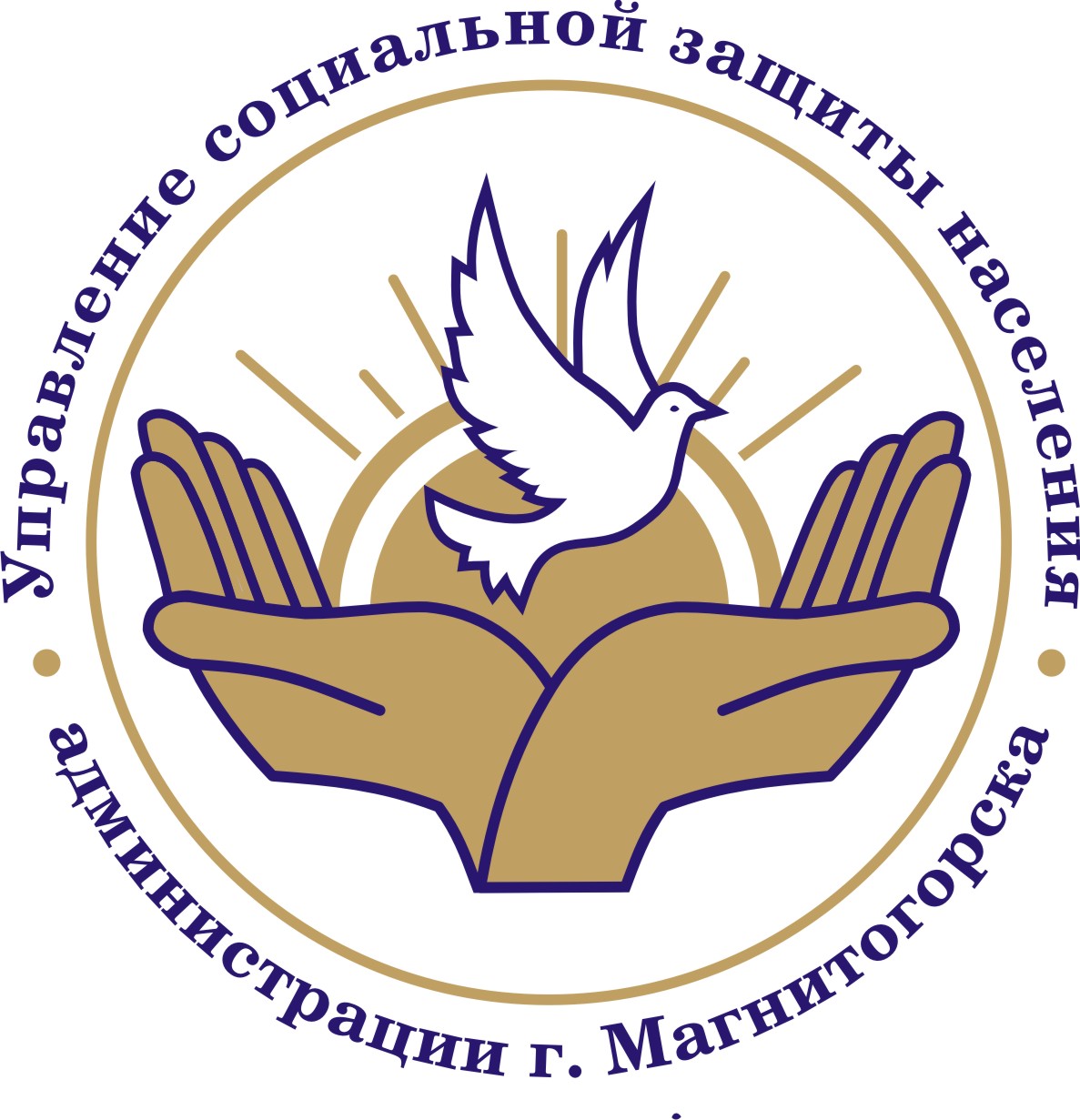 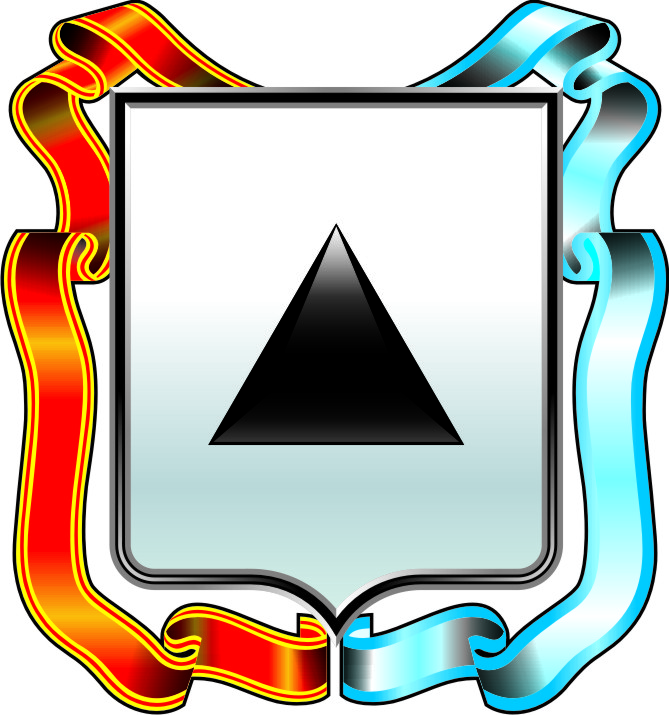 Меры социальной поддержкипенсионеров и инвалидов г. Магнитогорска2024 г.Управление социальной защиты населенияадминистрации города МагнитогорскаСПРАВОЧНАЯ ИНФОРМАЦИЯФЕДЕРАЛЬНЫЕ    ЛЬГОТНИКИФЕДЕРАЛЬНЫЕ    ЛЬГОТНИКИФЕДЕРАЛЬНЫЕ    ЛЬГОТНИКИИнвалиды I группыИнвалиды II группыИнвалиды III группыДети-инвалиды до 18-ти летИнвалиды войны и приравненные к ним лицаУчастники ВОВЖители блокадного ЛенинградаЧлены семей погибших (умерших) военнослужащихБывшие несовершеннолетние узники фашизмаИнвалиды I группыИнвалиды II группыИнвалиды III группыДети-инвалиды до 18-ти летИнвалиды войны и приравненные к ним лицаУчастники ВОВЖители блокадного ЛенинградаЧлены семей погибших (умерших) военнослужащихБывшие несовершеннолетние узники фашизмаУчастники вооруженных конфликтовГраждане, подвергшиеся воздействию радиации вследствие аварии на ЧАЭСГраждане, пострадавшие от деятельности ПО "МАЯК"Граждане, подвергшиеся воздействию радиации вследствие ядерных испытаний на Семипалатинском полигонеГраждане из подразделений особого рискаПочетные донорыДля всех федеральных льготниковДля всех федеральных льготниковКак получить, куда обратиться,дополнительная информацияЕжемесячные денежные выплаты (в зависимости от категории льготника) Лица, отказавшиеся от «социального пакета», ежемесячно дополнительно получают его денежный эквивалент – с 1 февраля 2023 года - 1469 рубля 74 копейки. Ежемесячные денежные выплаты (в зависимости от категории льготника) Лица, отказавшиеся от «социального пакета», ежемесячно дополнительно получают его денежный эквивалент – с 1 февраля 2023 года - 1469 рубля 74 копейки. Через Отделение фонда пенсионного и социального страхования РФ по Челябинской области по адресу: ул. Крылова, 26, пр. Ленина, 144.тел. 8-800-100-00-01; 23-19-04; 23-19-29; 23-18-98.Услуги «социального пакета»:Услуги «социального пакета»:Услуги «социального пакета»:Обеспечение в соответствии со стандартами медицинской помощи по рецептам врача (фельдшера) необходимыми лекарственными препаратами, изделиями медицинского назначения.Обеспечение в соответствии со стандартами медицинской помощи по рецептам врача (фельдшера) необходимыми лекарственными препаратами, изделиями медицинского назначения.По рецепту врача лечебно-профилактического учреждения по месту жительства. Бесплатный проезд на пригородном железнодорожном транспорте; граждане, имеющие I группу инвалидности, и дети-инвалиды имеют право  на тех же условиях  на бесплатный проезд на пригородном железнодорожном транспорте, а также на междугородном транспорте к месту лечения и обратно для сопровождающего их лица.Бесплатный проезд на пригородном железнодорожном транспорте; граждане, имеющие I группу инвалидности, и дети-инвалиды имеют право  на тех же условиях  на бесплатный проезд на пригородном железнодорожном транспорте, а также на междугородном транспорте к месту лечения и обратно для сопровождающего их лица.На ж/д вокзал со справкой из Отделения фонда пенсионного и социального страхования РФ по Челябинской области по адресу: ул. Крылова, 26, пр. Ленина, 144, тел. 8-800-100-00-01; 23-19-04; 23-19-29; 23-18-98.Бесплатное получение путевки на санаторно-курортное лечение;граждане, имеющие I группу инвалидности, и дети-инвалиды имеют право на получение на тех же условиях второй путевки на санаторно-курортное лечение для сопровождающего их лица.Бесплатное получение путевки на санаторно-курортное лечение;граждане, имеющие I группу инвалидности, и дети-инвалиды имеют право на получение на тех же условиях второй путевки на санаторно-курортное лечение для сопровождающего их лица.Через Отделение фонда пенсионного и социального страхования РФ по Челябинской области по адресу: ул. Крылова, 26тел. 8-800-100-00-01; 23-19-04; 23-19-29; 23-18-98. Бесплатный  проезд  на междугородном транспорте к месту лечения и  обратно (по специальным талонам и именным направлениям), либо компенсация – если гражданин реализовал  право бесплатного проезда самостоятельно за счёт собственных средств;граждане, имеющие I группу инвалидности, и дети-инвалиды имеют право на тех же условиях  на бесплатный проезд на пригородном железнодорожном транспорте, а также на междугородном транспорте к месту лечения и обратно для сопровождающего их лица.Бесплатный  проезд  на междугородном транспорте к месту лечения и  обратно (по специальным талонам и именным направлениям), либо компенсация – если гражданин реализовал  право бесплатного проезда самостоятельно за счёт собственных средств;граждане, имеющие I группу инвалидности, и дети-инвалиды имеют право на тех же условиях  на бесплатный проезд на пригородном железнодорожном транспорте, а также на междугородном транспорте к месту лечения и обратно для сопровождающего их лица.Через Отделение фонда пенсионного и социального страхования РФ по Челябинской области по адресу: ул. Крылова, 26тел. 8-800-100-00-01; 23-19-04; 23-19-29; 23-18-98. Обеспечение техническими средствами  реабилитации (ТСР)  согласно индивидуальной программе реабилитации и  абилитации инвалида (ИПРА).Обеспечение техническими средствами  реабилитации (ТСР)  согласно индивидуальной программе реабилитации и  абилитации инвалида (ИПРА).Через Отделение фонда пенсионного и социального страхования РФ по Челябинской области по адресу: ул. Крылова, 26тел. 8-800-100-00-01; 23-19-04; 23-19-29; 23-18-98. Выплата компенсации стоимости TCP  за самостоятельно приобретённое  TCP за счет собственных средств, которое должно быть предоставлено в соответствии с ИПРА бесплатно. Выплата компенсации стоимости TCP  за самостоятельно приобретённое  TCP за счет собственных средств, которое должно быть предоставлено в соответствии с ИПРА бесплатно. Через Отделение фонда пенсионного и социального страхования РФ по Челябинской области по адресу: ул. Крылова, 26тел. 8-800-100-00-01; 23-19-04; 23-19-29; 23-18-98 .Бесплатное эндопротезирование.Бесплатное эндопротезирование.Через участкового врача  лечебно-профилактического учреждения по месту жительства. Компенсационные выплаты на оплату жилого помещения и коммунальных услуг предоставляется следующим категориям:1) инвалидам Великой Отечественной войны, инвалидам боевых действий, а также военнослужащим и лицам рядового и начальствующего состава органов внутренних дел, войск национальной гвардии, Государственной противопожарной службы, учреждений и органов уголовно-исполнительной системы, органов принудительного исполнения Российской Федерации, ставшим инвалидами вследствие ранения, контузии или увечья, полученных при исполнении обязанностей военной службы (служебных обязанностей);2) участникам Великой Отечественной войны, указанным в подпунктах "а" - "ж" и "и" подпункта 1 пункта 1 статьи 2 Федерального закона "О ветеранах";3) участникам Великой Отечественной войны, указанным в подпункте "з" подпункта 1 пункта 1 статьи 2 Федерального закона "О ветеранах", ставшим инвалидами вследствие общего заболевания, трудового увечья или других причин (кроме лиц, инвалидность которых наступила вследствие их противоправных действий);4) лицам, награжденным знаком "Жителю блокадного Ленинграда", и лицам, награжденным знаком "Житель осажденного Севастополя", признанным инвалидами вследствие общего заболевания, трудового увечья и других причин (кроме лиц, инвалидность которых наступила вследствие их противоправных действий);5) членам семей погибших (умерших) инвалидов Великой Отечественной войны, инвалидов боевых действий, участников Великой Отечественной войны и ветеранов боевых действий, а также членам семей военнослужащих, лиц рядового и начальствующего состава органов внутренних дел, войск национальной гвардии, Государственной противопожарной службы, учреждений и органов уголовно-исполнительной системы, органов принудительного исполнения Российской Федерации и органов государственной безопасности, погибших при исполнении обязанностей военной службы (служебных обязанностей);6) ветеранам боевых действий из числа лиц, указанных в подпунктах 1-4 пункта 1 статьи 3 Федерального закона "О ветеранах";7) инвалидам (вне зависимости от наличия ограничения способности к трудовой деятельности);8) семьям, имеющим детей-инвалидов;9) ветеранам подразделений особого риска и гражданам, имеющим право на меры социальной поддержки по оплате жилого помещения и коммунальных услуг в соответствии с законодательством Российской Федерации, устанавливающим меры социальной поддержки ветеранам подразделений особого риска и отдельным категориям граждан, подвергшихся радиационному воздействию вследствие катастрофы на Чернобыльской АЭС, аварии на производственном объединении "Маяк" и ядерных испытаний на Семипалатинском полигоне;10) лицам, награжденным знаком "Жителю блокадного Ленинграда" и не являющимся инвалидами;11) военнослужащим, в том числе уволенным в запас (отставку), проходившим военную службу в воинских частях, учреждениях, военно-учебных заведениях, не входивших в состав действующей армии, в период с 22 июня 1941 года по 3 сентября 1945 года не менее шести месяцев; военнослужащим, награжденным орденами или медалями СССР за службу в указанный период;12) лицам, принимавшим участие в военно-стратегической операции "Анадырь" на территории Республики Куба в период Карибского кризиса с 1 июля 1962 года по 30 ноября 1963 года.Компенсационные выплаты на оплату жилого помещения и коммунальных услуг предоставляется следующим категориям:1) инвалидам Великой Отечественной войны, инвалидам боевых действий, а также военнослужащим и лицам рядового и начальствующего состава органов внутренних дел, войск национальной гвардии, Государственной противопожарной службы, учреждений и органов уголовно-исполнительной системы, органов принудительного исполнения Российской Федерации, ставшим инвалидами вследствие ранения, контузии или увечья, полученных при исполнении обязанностей военной службы (служебных обязанностей);2) участникам Великой Отечественной войны, указанным в подпунктах "а" - "ж" и "и" подпункта 1 пункта 1 статьи 2 Федерального закона "О ветеранах";3) участникам Великой Отечественной войны, указанным в подпункте "з" подпункта 1 пункта 1 статьи 2 Федерального закона "О ветеранах", ставшим инвалидами вследствие общего заболевания, трудового увечья или других причин (кроме лиц, инвалидность которых наступила вследствие их противоправных действий);4) лицам, награжденным знаком "Жителю блокадного Ленинграда", и лицам, награжденным знаком "Житель осажденного Севастополя", признанным инвалидами вследствие общего заболевания, трудового увечья и других причин (кроме лиц, инвалидность которых наступила вследствие их противоправных действий);5) членам семей погибших (умерших) инвалидов Великой Отечественной войны, инвалидов боевых действий, участников Великой Отечественной войны и ветеранов боевых действий, а также членам семей военнослужащих, лиц рядового и начальствующего состава органов внутренних дел, войск национальной гвардии, Государственной противопожарной службы, учреждений и органов уголовно-исполнительной системы, органов принудительного исполнения Российской Федерации и органов государственной безопасности, погибших при исполнении обязанностей военной службы (служебных обязанностей);6) ветеранам боевых действий из числа лиц, указанных в подпунктах 1-4 пункта 1 статьи 3 Федерального закона "О ветеранах";7) инвалидам (вне зависимости от наличия ограничения способности к трудовой деятельности);8) семьям, имеющим детей-инвалидов;9) ветеранам подразделений особого риска и гражданам, имеющим право на меры социальной поддержки по оплате жилого помещения и коммунальных услуг в соответствии с законодательством Российской Федерации, устанавливающим меры социальной поддержки ветеранам подразделений особого риска и отдельным категориям граждан, подвергшихся радиационному воздействию вследствие катастрофы на Чернобыльской АЭС, аварии на производственном объединении "Маяк" и ядерных испытаний на Семипалатинском полигоне;10) лицам, награжденным знаком "Жителю блокадного Ленинграда" и не являющимся инвалидами;11) военнослужащим, в том числе уволенным в запас (отставку), проходившим военную службу в воинских частях, учреждениях, военно-учебных заведениях, не входивших в состав действующей армии, в период с 22 июня 1941 года по 3 сентября 1945 года не менее шести месяцев; военнослужащим, награжденным орденами или медалями СССР за службу в указанный период;12) лицам, принимавшим участие в военно-стратегической операции "Анадырь" на территории Республики Куба в период Карибского кризиса с 1 июля 1962 года по 30 ноября 1963 года.Компенсация на оплату жилого помещения и коммунальных услуг рассчитывается на основании фактических начислений за предоставленные гражданам жилищно-коммунальные услуги. Как следствие, предоставляется она после установленного срока внесения оплаты жилищно-коммунальных услуг.      Счета-квитанции, предъявленные к оплате, гражданами оплачиваются в полном объеме. При получении органами социальной защиты населения информации о наличии вступившего в законную силу судебного акта о непогашенной задолженности по оплате услуг, которая образовалась за период не более чем три последних года, выплата компенсации расходов приостанавливается. Выплата компенсации расходов приостанавливается до исполнения гражданином в полном объеме вступившего в законную силу судебного акта.     Если в составе семьи несколько льготников, то на долю каждого из них в соответствии с нормами законодательства,  рассчитывается размер компенсации.       Для назначения компенсации расходов на оплату жилого помещения и коммунальных услуг гражданином, впервые приобретшим право на меры социальной поддержки по оплате жилого помещения и коммунальных услуг, в орган социальной защиты населения представляются следующие документы:1) заявления по форме, установленной Министерством социальных отношений Челябинской области. В заявлении о назначении компенсации расходов должно быть изложено согласие гражданина и совместно проживающих с ним членов семьи на обработку персональных данных;2) документа, удостоверяющего личность;3) документов (сведений) о размере платы за жилые помещения и коммунальные услуги;4) документов (сведений), подтверждающих право на получение мер социальной поддержки;5) сведений об инвалидности, содержащихся в федеральном реестре инвалидов, а в случае отсутствия соответствующих сведений в федеральном реестре инвалидов - справки об установлении инвалидности (выписки из акта освидетельствования гражданина, признанного инвалидом), выдаваемой федеральным государственным учреждением медико-социальной экспертизы;6) справки архивного учреждения Министерства обороны Российской Федерации, подтверждающей прохождение военной службы и участие в военно-стратегической операции "Анадырь" на территории Республики Куба в период Карибского кризиса с 1 июля 1962 года по 30 ноября 1963 года;7) документов (сведений), содержащих информацию о форме собственности, площади жилого помещения, расходы по оплате которого подлежат компенсации;8) справки о регистрации заявителя и членов его семьи по месту жительства (пребывания) в жилом помещении, расходы по оплате которого подлежат компенсации;9) документов (сведений), подтверждающих отнесение лиц, проживающих совместно с заявителем, к членам его семьи;10) справки о неполучении заявителем компенсации расходов по месту жительства (пребывания), по прежнему месту жительства (пребывания);11) документов, подтверждающих полномочия представителя заявителя (в случае если от имени заявителя выступает его представитель).Документы могут быть представлены в копиях, заверенных в установленном законодательством порядке либо заверенных органами социальной защиты населения после их сверки с подлинниками документов.Документы, указанные в подпунктах 1, 2, 6, 11 представляются гражданами. Иные документы (сведения) органы социальной защиты населения запрашивают в порядке межведомственного электронного взаимодействия.Справка об установлении инвалидности, указанная в подпункте 5, представляется гражданами при отсутствии сведений об инвалидности в федеральном реестре инвалидов.Граждане вправе по собственной инициативе самостоятельно представить документы, указанные в подпунктах 4, 7 - 10, а также справку об установлении инвалидности.Подача заявления на предоставление услуги возможна:1) через портал государственных услуг; 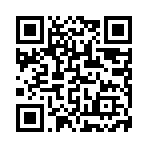 2) в центры предоставления государственных и муниципальных услуг «Мои документы» по месту жительства;3) в УСЗН ул. Суворова, 123, кабинет 5, тел. 31-38-69 часы приема населения: с понедельника по четверг с 9-00 до 17-00, пятница с 9-00 до 12-00.Компенсация расходов на уплату взноса на капитальный ремонт общего имущества в многоквартирном доме с 1 января 2016 года следующим категориям:- инвалиды 1 и 2 групп; - дети – инвалиды; - граждане, имеющие детей – инвалидов.Компенсация расходов на уплату взноса на капитальный ремонт общего имущества в многоквартирном доме с 1 января 2016 года следующим категориям:- инвалиды 1 и 2 групп; - дети – инвалиды; - граждане, имеющие детей – инвалидов.              В связи с принятием Федерального закона от 29 декабря 2015 г. № 399-ФЗ «О внесении изменений в статью 169 Жилищного кодекса Российской Федерации и статью 17 Федерального закона «О социальной защите инвалидов в Российской Федерации» с 1 января 2016 года установлена компенсация расходов на уплату взноса на капитальный ремонт общего имущества в многоквартирном доме (далее по тексту – компенсация расходов) для:- инвалидов 1 и 2 групп; - детей – инвалидов; - граждан, имеющих детей – инвалидов.               Условия предоставления:- гражданин зарегистрирован по месту жительства (пребывания) в жилом помещении, которое относится к частному жилищному фонду, то есть, находится в собственности (вне независимости от того, кто является собственником жилого помещения);- на жилое помещение производится начисление взноса на капитальный ремонт; - отсутствует задолженность по уплате взносов на капитальный ремонт (либо наличие соглашения о погашении задолженности).Размер компенсации расходов:50 % от фактических начислений взноса на капитальный ремонт на площадь жилого помещения, приходящуюся на долю инвалида, но не более 50 % взноса на капитальный ремонт, рассчитанного исходя из минимального размера взноса на капитальный ремонт и размера регионального стандарта нормативной площади жилого помещения, используемой для расчета субсидий на оплату жилого помещения и коммунальных услуг:1) 18 кв. метров на одного члена семьи, состоящей из трех и более человек;2) 21 кв. метр на одного члена семьи, состоящей из двух человек;3) 33 кв. метра на одиноко проживающего гражданина;4) 54 кв. метра на одиноко проживающего гражданина, достигшего возраста, дающего право на получение пенсии по старости;5) 36 кв. метров на одного члена семьи, состоящей из двух человек, достигших возраста, дающего право на получение пенсии по старости, или состоящей из одинокой матери и одного несовершеннолетнего ребенка;6) 24 кв. метра на одного члена семьи, состоящей из одинокой матери и двух несовершеннолетних детей.             Доля инвалида рассчитывается исходя из общей площади жилого помещения и количества лиц, зарегистрированных в жилом помещении.  Подача заявления на предоставление услуги возможна:1) через портал государственных услуг; 2) в центры предоставления государственных и муниципальных услуг «Мои документы» по месту жительства;3) в УСЗН ул. Суворова, 123, кабинет 5, тел. 31-38-69 часы приема населения: с понедельника по четверг с 9-00 до 17-00, пятница с 9-00 до 12-00.Проезд на всех видах городского пассажирского транспорта (кроме такси) на территории Челябинской области и  на автомобильном транспорте общего пользования (кроме такси) пригородных маршрутов на территории Челябинской области по ежемесячному единому социальному проездному билету, приобретаемому по льготной стоимости: для проезда на всех видах городского транспорта:150 руб. – члены семей погибших, УВОВ («з») 230 руб. – остальные «федеральные» льготники.для проезда на пригородном автомобильном транспорте:150 руб. – члены семей погибших, УВОВ («з») 285 руб. – остальные «федеральные» льготники.Проезд на всех видах городского пассажирского транспорта (кроме такси) на территории Челябинской области и  на автомобильном транспорте общего пользования (кроме такси) пригородных маршрутов на территории Челябинской области по ежемесячному единому социальному проездному билету, приобретаемому по льготной стоимости: для проезда на всех видах городского транспорта:150 руб. – члены семей погибших, УВОВ («з») 230 руб. – остальные «федеральные» льготники.для проезда на пригородном автомобильном транспорте:150 руб. – члены семей погибших, УВОВ («з») 285 руб. – остальные «федеральные» льготники.Приобретение единого социального проездного билета в МУ «Комплексный центр социального обслуживания населения» по адресам:Ленинский район – пр. Металлургов, 3/2, каб.1, тел. 28-83-75Орджоникидзевский район - пр. Ленина, 138, окно 2а, тел. 30-00-44Правобережный район – ул. Суворова, 123, каб.206, тел. 20-40-41Перечень документов: паспорт, документ о праве на льготы.Материальная помощь на ремонт жилья, подводку к дому газопровода и установку внутридомового газового оборудования за счет средств областного бюджета предоставляется:- неработающим одиноко проживающим ветеранам Великой Отечественной войны;-  неработающие одиноко проживающие супружеские пары, в которых оба супруга достигли пенсионного возраста и один из супругов является ветераном Великой Отечественной войны;- неработающим одиноко проживающим вдовам погибших в годы Великой Отечественной войны участников Великой Отечественной войны.Материальная помощь на ремонт жилья, подводку к дому газопровода и установку внутридомового газового оборудования за счет средств областного бюджета предоставляется:- неработающим одиноко проживающим ветеранам Великой Отечественной войны;-  неработающие одиноко проживающие супружеские пары, в которых оба супруга достигли пенсионного возраста и один из супругов является ветераном Великой Отечественной войны;- неработающим одиноко проживающим вдовам погибших в годы Великой Отечественной войны участников Великой Отечественной войны.Для включения в реестр очередности необходимо обратиться в районные муниципальные учреждения «Комплексный центр социального обслуживания населения»  по месту жительства:- МУ «Комплексный центр социального обслуживания населения» Правобережного района: ул. Суворова, д. 123, каб. № 202, тел. 20-40-41; - МУ «Комплексный центр социального обслуживания населения»  Орджоникидзевского района: пр. Ленина, д. 138, каб. № 2, тел. 30-80-31;- МУ «Комплексный центр социального обслуживания населения» Ленинского района: пр. Металлургов, д. 3/2,  каб. 6, тел. 23-55-54.Часы приема: пн.-чт.-с 9.00 до 17.30 час., пт. – с 9.00 до 16.15, перерыв  на обед с 12.00 до 12.45 час. Выходные дни – суббота, воскресенье.  Документы, необходимые для постановки на учет:- документ, удостоверяющий личность (паспорт);- документы, подтверждающие статус заявителя (инвалид ВОВ войны и приравненные к ним лица, участник ВОВ, вдова погибшего участника Великой Отечественной войны).Выплата инвалидам компенсации страховой премии по договору обязательного страхования гражданской ответственности владельцев транспортных средств.Выплата инвалидам компенсации страховой премии по договору обязательного страхования гражданской ответственности владельцев транспортных средств.Для назначения компенсации инвалид, законный представитель ребёнка-инвалида  должен  обратиться по месту жительства: - Центры предоставления государственных и муниципальных услуг «Мои документы» по месту жительства.Необходимые документы:- копия паспорта;  - копия справки МСЭ об установлении группы инвалидности;- копия страхового полиса обязательного страхования гражданской ответственности владельца транспортного средства;- копия  квитанции об оплате страховой премии по договору;- копия паспорта транспортного средства, выписанного на имя инвалида или законного представителя ребенка-инвалида;- копия документа, выданного учреждением медико-социальной экспертизы, о наличии медицинских показаний для обеспечения транспортным средством (для инвалидов по общему заболеванию и детей-инвалидов);- копия программы реабилитации пострадавшего в результате несчастного случая  на производстве и профессионального заболевания (для инвалида по трудовому увечью, получившего транспортное средство через фонд социального страхования);- копия лицевого счёта.Ежегодная денежная выплата Почетным донорам.Ежегодная денежная выплата Почетным донорам.Прием заявлений осуществляется посредством ПГУ https://www.gosuslugi.ru/600200/2/form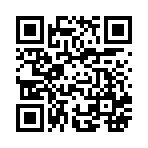 Для консультации и в случае изменения личных данных (изменение регистрации, паспорта, реквизитов счета и т.п.) можно обратиться по адресам:-ул. Октябрьская, 32, каб.111 тел. 26-06-15, администрация Ленинского района;-ул. Суворова, 123, каб. 4, тел. 31-38-56 администрация Правобережного района;- пр.Ленина,138, окно № 2, тел. 30-00-44, КЦСОН Орджоникидзевского района;При себе иметь:- паспорт; - удостоверение «Почетный донор России», «Почетный донор СССР»;- копия № лицевого счётаЧасы приема населения: с понедельника по четверг с 9-00 до 17-00, перерыв на обед с 12-00 до 12-45, пятница с 9-00 до 12-00.Компенсация в размере 140 рублей за услуги местной телефонной связи (телефон) и 28 рублей за  услуги местной телефонной связи (радио) жителям  блокадного Ленинграда, не имеющим инвалидности.Компенсация в размере 280 рублей за услуги местной телефонной связи (телефон) и 55 рублей за  услуги местной телефонной связи (радио) инвалидам Великой Отечественной войны.Компенсация в размере 140 рублей за услуги местной телефонной связи (телефон) и 28 рублей за  услуги местной телефонной связи (радио) жителям  блокадного Ленинграда, не имеющим инвалидности.Компенсация в размере 280 рублей за услуги местной телефонной связи (телефон) и 55 рублей за  услуги местной телефонной связи (радио) инвалидам Великой Отечественной войны.     Для назначения компенсационной выплаты за пользование услугами связи необходимы следующие документы:заявление о предоставлении компенсационных выплат за пользование услугами связи с указанием способа их получения по форме, установленной Министерством социальных отношений Челябинской области;документ, удостоверяющий личность;документ, удостоверяющий право на меры социальной поддержки;пенсионное удостоверение;договор об оказании услуг местной телефонной связи (при наличии);договор об оказании услуг связи для целей проводного радиовещания (при наличии);платежный документ (квитанция на оплату), подтверждающий факт оплаты услуг местной телефонной связи и (или) услуг связи для целей проводного радиовещания в месяце, предшествующем месяцу подачи заявления со всеми необходимыми документами (в случае если у инвалида войны, жителя блокадного Ленинграда отсутствуют документы, указанные в абзацах шестом и седьмом настоящего пункта);справка органа социальной защиты по месту жительства (пребывания) инвалида войны, жителя блокадного Ленинграда, подтверждающая, что по месту жительства (пребывания) инвалида войны, жителя блокадного Ленинграда компенсационные выплаты за пользование услугами связи не предоставляются (в случае если инвалид войны, житель блокадного Ленинграда желают получать компенсационные выплаты за пользование услугами связи по месту пребывания (жительства));справка о неполучении компенсационных выплат за пользование услугами связи по прежнему месту жительства (пребывания) инвалида войны, жителя блокадного Ленинграда (в случае изменения инвалидом войны, жителем блокадного Ленинграда места жительства (пребывания);документ, подтверждающий полномочия представителя инвалида войны, жителя блокадного Ленинграда (в случае если от имени инвалида войны, жителя блокадного Ленинграда выступает его представитель).Органы социальной защиты запрашивают в рамках межведомственного информационного взаимодействия документы и сведения, указанные в настоящем пункте, которые в соответствии с нормативными правовыми актами Российской Федерации, нормативными правовыми актами Челябинской области и муниципальными правовыми актами находятся в распоряжении государственных органов, предоставляющих государственную услугу, иных государственных органов, органов местного самоуправления и (или) подведомственных государственным органам и органам местного самоуправления организаций, участвующих в предоставлении государственных или муниципальных услуг, за исключением документов, указанных в части 6 статьи 7 Федерального закона от 27 июля 2010 года N 210-ФЗ "Об организации предоставления государственных и муниципальных услуг".Инвалид войны, житель блокадного Ленинграда посредством личного обращения или через представителя представляют в орган социальной защиты документы, указанные в настоящем пункте, представление которых является для них обязательным.Подача заявления на предоставление услуги возможна:1) через портал государственных услуг; 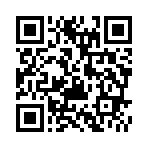 2) в центры предоставления государственных и муниципальных услуг «Мои документы» по месту жительства;3) в УСЗН ул. Суворова, 123, кабинет 5, тел. 31-38-69 часы приема населения: с понедельника по четверг с 9-00 до 17-00, пятница с 9-00 до 12-00.Обеспечение техническими средствами реабилитации (ТСР) граждан, признанных нуждающимися в срочном социальном обслуживании, имеющие иные обстоятельства, требующие предоставления неотложной социальной помощи.Обеспечение техническими средствами реабилитации (ТСР) граждан, признанных нуждающимися в срочном социальном обслуживании, имеющие иные обстоятельства, требующие предоставления неотложной социальной помощи.Необходимо обратиться:- в МУ «Комплексный центр социального обслуживания населения» Орджоникидзевского района: пр. Ленина, д. 138, каб. № 2, тел. 30-80-31. Часы приема: с понедельника по четверг с 9-00 до 17-00, перерыв на обед с 12-00 до 12-45, пятница с 9-00 до 16-00.Выходные дни – суббота, воскресенье.  - в МУ «Комплексный центр социального обслуживания населения» Правобережного района: ул. Суворова, д. 123, каб. № 208, тел. 20-40-41. Часы приема: с понедельника по четверг с 9-00 до 17-00, перерыв на обед с 12-00 до 12-45, пятница с 9-00 до 16-00.Выходные дни – суббота, воскресенье.- в МУ «Комплексный центр социального обслуживания населения» Ленинского района: пр. Металлургов, 3/2, каб. № 5, тел. 23-55-54.Перечень документов на получение ТСР для гражданина в учреждении:Заявитель после признания нуждающимся (подается через «Госуслуги») УСЗН обращается в учреждение со следующим пакетом документов:1) заявление гражданина (его законного представителя) по форме, утвержденной Министерством труда и социальной защиты Российской Федерации на директора учреждения;2) документы, подтверждающие наличие обстоятельств (ИПР);3) решение о признании гражданина нуждающимся в социальном обслуживании (приходит в личный кабинет «Госуслуг»).Обеспечение условий доступности жилых помещений и общего имущества в многоквартирных домах для инвалидов.Обеспечение условий доступности жилых помещений и общего имущества в многоквартирных домах для инвалидов.Категории граждан имеющие право по ИПРа, на обеспечение беспрепятственного доступа к жилому и общему имуществу:а) стойкими расстройствами двигательной функции, сопряженными с необходимостью использования кресла-коляски, иных вспомогательных средств передвижения;б) стойкими расстройствами функции слуха, сопряженными с необходимостью использования вспомогательных средств;в) стойкими расстройствами функции зрения, сопряженными с необходимостью использования собаки-проводника, иных вспомогательных средств;г) задержками в развитии и другими нарушениями функций организма человека.Необходимые документы:1.заявление гражданина в свободной форме по вопросу обеспечения беспрепятственного доступа к жилому и общему имуществу;2.документ, подтверждающий личность гражданина (паспорт, свидетельство о рождении для детей);3.справка об инвалидности;4. ИПРа.Дополнительные меры социальной поддержки отдельных категорий граждан в связи с установкой внутридомового газового оборудования.Категории для постановки на учет граждан, имеющих право на единовременную социальную выплату на оплату приобретения внутридомового газового оборудования:1) инвалиды I и II групп, среднедушевой доход семей которых не превышает двукратную величину прожиточного минимума на душу населения, установленную в соответствии с законодательством Челябинской области, являющиеся собственниками жилых помещений либо членами семьи собственника (собственников) жилых помещений.К членам семьи относятся его супруга (супруг), родители и дети в возрасте до 18 лет;2) семьи граждан Российской Федерации, призванных на военную службу по мобилизации в Вооруженные Силы Российской Федерации в соответствии с Указом Президента Российской Федерации от 21 сентября 2022 года N 647 "Об объявлении частичной мобилизации в Российской Федерации" (далее - мобилизованный военнослужащий), в которых мобилизованные военнослужащие или члены (один из членов) их семей являются (является) собственниками (собственником) жилых помещений.К членам семьи мобилизованного военнослужащего относятся его супруга (супруг), родители и дети в возрасте до 18 лет;3) семьи граждан, состоящих на воинском учете в военных комиссариатах Челябинской области или отобранных пунктом отбора на военную службу по контракту города Челябинска и заключивших контракт с Министерством обороны Российской Федерации в период с 21 сентября 2022 года по 31 декабря 2024 года для прохождения военной службы (далее в настоящем пункте - гражданин, заключивший контракт), в которых граждане, заключившие контракт, или члены (один из членов) их семей являются (является) собственниками (собственником) жилых помещений.К членам семьи гражданина, заключившего контракт, относятся его супруга (супруг), родители и дети в возрасте до 18 лет;4) семьи граждан, заключивших контракт с Министерством обороны Российской Федерации для прохождения военной службы в батальонах "Южный Урал" и "Южноуралец", формируемых в Челябинской области для последующего участия в проведении специальной военной операции на территориях Донецкой Народной Республики, Луганской Народной Республики, Запорожской области, Херсонской области и Украины (далее - специальная военная операция), в которых указанные граждане или члены (один из членов) их семей являются (является) собственниками (собственником) жилых помещений.К членам семьи гражданина, заключившего контракт с Министерством обороны Российской Федерации для прохождения военной службы в батальонах "Южный Урал" и "Южноуралец", формируемых в Челябинской области для последующего участия в проведении специальной военной операции, относятся его супруга (супруг), родители и дети в возрасте до 18 лет;5) семьи военнослужащих, лиц, проходивших службу в войсках национальной гвардии Российской Федерации и имевших специальное звание полиции, погибших (умерших) в результате участия в специальной военной операции либо умерших до истечения одного года со дня их увольнения с военной службы (службы) вследствие увечья (ранения, травмы, контузии) или заболевания, полученных ими в результате участия в специальной военной операции (далее - погибший военнослужащий), в которых погибшие военнослужащие на дату их гибели (смерти) являлись собственниками жилых помещений.К членам семьи погибшего военнослужащего относятся его супруга (супруг), родители и дети в возрасте до 18 лет;6) инвалиды боевых действий, являющиеся собственниками жилых помещений либо членами семьи собственника (собственников) жилых помещений.К членам семьи собственника (собственников) жилых помещений относятся его супруга (супруг), родители и дети;7) ветераны боевых действий, являющиеся собственниками жилых помещений либо членами семьи собственника (собственников) жилых помещений.К членам семьи собственника (собственников) жилых помещений относятся его супруга (супруг), родители и дети;8) члены семей погибших (умерших) инвалидов боевых действий, ветеранов боевых действий, являющиеся собственниками жилых помещений либо членами семьи собственника (собственников) жилых помещений.К членам семьи собственника (собственников) жилых помещений относятся его супруга (супруг), родители и дети;Документы (и их копии) для постановки на учет граждан, имеющих право на единовременную социальную выплату (для вышеуказанных категорий):1) паспорт;2) сведения о праве собственности на жилое помещение:выписка из Единого государственного реестра недвижимости, подтверждающая право собственности на жилое помещение (может быть запрошена органом социальной защиты населения в рамках межведомственного взаимодействия);в случае отсутствия данных сведений в Едином государственном реестре недвижимости – подтверждающий право собственности на жилое помещение документ предоставляет заявитель (договор приватизации, справка БТИ);3) справки о регистрации заявителя и членов его семьи по месту жительства в жилом помещении, подлежащем газификации (могут быть запрошены органом социальной защиты населения в рамках межведомственного взаимодействия);4) договор и технические условия на подключение (технологическое присоединение) объектов капитального строительства к сетям газораспределения, выданные газораспределительной организацией (предоставляются заявителем);5) документы, удостоверяющие личность и полномочия представителя гражданина (в случае подачи заявления от имени гражданина его представителем) (предоставляются заявителем);6) заявление по форме, установленной Министерством социальных отношений Челябинской области.Документы, подтверждающие категорию:- пенсионное удостоверение либо справка о получении пенсии, выданная органом, осуществляющим назначение и выплату пенсии (для одиноко проживающего собственника) (могут быть запрошены органом социальной защиты населения в рамках межведомственного взаимодействия).Подать документы для постановки на учет необходимо по адресу: пр. Ленина, 72, кабинет 109/3. Часы работы: с понедельника по четверг: 08:30-17:30, пятница: 08:30-16:15.РЕГИОНАЛЬНЫЕ    ЛЬГОТНИКИРЕГИОНАЛЬНЫЕ    ЛЬГОТНИКИРЕГИОНАЛЬНЫЕ    ЛЬГОТНИКИВетераны труда (которым установлена (назначена) страховая пенсия по старости в соответствии с Федеральным законом "О страховых пенсиях" или которые достигли возраста 55 и 60 лет (соответственно женщины и мужчины)Ветераны труда Челябинской области (которым установлена (назначена) страховая пенсия по старости в соответствии с Федеральным законом "О страховых пенсиях" или которые достигли возраста 55 и 60 лет (соответственно женщины и мужчины):Реабилитированные лицаТруженики тылаЛица, пострадавшие от политических репрессийВетераны военной службы, достигшие возраста: женщины-55 лет, мужчины-60 летВетераны труда (которым установлена (назначена) страховая пенсия по старости в соответствии с Федеральным законом "О страховых пенсиях" или которые достигли возраста 55 и 60 лет (соответственно женщины и мужчины)Ветераны труда Челябинской области (которым установлена (назначена) страховая пенсия по старости в соответствии с Федеральным законом "О страховых пенсиях" или которые достигли возраста 55 и 60 лет (соответственно женщины и мужчины):Реабилитированные лицаТруженики тылаЛица, пострадавшие от политических репрессийВетераны военной службы, достигшие возраста: женщины-55 лет, мужчины-60 летВетераны труда (которым установлена (назначена) страховая пенсия по старости в соответствии с Федеральным законом "О страховых пенсиях" или которые достигли возраста 55 и 60 лет (соответственно женщины и мужчины)Ветераны труда Челябинской области (которым установлена (назначена) страховая пенсия по старости в соответствии с Федеральным законом "О страховых пенсиях" или которые достигли возраста 55 и 60 лет (соответственно женщины и мужчины):Реабилитированные лицаТруженики тылаЛица, пострадавшие от политических репрессийВетераны военной службы, достигшие возраста: женщины-55 лет, мужчины-60 летДля ветеранов труда(в т.ч. для ветеранов труда Челябинской области, ветеранов военной службы)Для ветеранов труда(в т.ч. для ветеранов труда Челябинской области, ветеранов военной службы)Как получить, куда обратиться,дополнительная информацияЕжемесячные денежные выплаты. Ежемесячные денежные выплаты.      Ежемесячные денежные выплаты зачисляются по заявлению граждан либо на их лицевые счета, представленные в управление социальной защиты населения города, либо перечисляются по месту жительства на почтовое отделение связи.      Для назначения ежемесячной денежной выплаты гражданином, впервые приобретшим право на ее получение либо изменившим место жительства (пребывания), либо обратившимся с заявлением о смене основания получения ежемесячной денежной выплаты, в орган социальной защиты населения представляются следующие документы и их копии:1) заявление о назначении ежемесячной денежной выплаты с указанием способа получения ежемесячной денежной выплаты. В заявлении указываются сведения о наличии либо отсутствии услуг местной телефонной связи. При выборе гражданами способа получения ежемесячной денежной выплаты со счета в кредитной организации в заявлении указывается номер счета;2) документ, удостоверяющий личность;3) документ, подтверждающий право на ежемесячную денежную выплату;4) справка органа социальной защиты населения по месту жительства (пребывания) гражданина о неполучении им ежемесячной денежной выплаты по месту жительства (пребывания) (в случае если гражданин желает получать ежемесячную денежную выплату по месту пребывания (жительства));5) справка органа социальной защиты населения по прежнему месту жительства (пребывания) гражданина о неполучении гражданином ежемесячной денежной выплаты по прежнему месту жительства (пребывания) (в случае изменения гражданином места жительства (пребывания));6) пенсионное удостоверение либо справка об установлении (назначении) пенсии, выданная территориальными органами Пенсионного фонда Российской Федерации или иными органами, осуществляющими пенсионное обеспечение граждан;7) документ, подтверждающий регистрацию по месту жительства или по месту пребывания гражданина;8) договор об оказании услуг местной телефонной связи (в случае если ветеранами труда, ветеранами военной службы, ветеранами труда Челябинской области указаны в заявлении сведения о наличии услуг местной телефонной связи);9) документ, подтверждающий полномочия представителя гражданина (в случае если от имени гражданина выступает его представитель);10) справка территориального органа Пенсионного фонда Российской Федерации о неполучении заявителем ежемесячной денежной выплаты, установленной в соответствии с нормативными правовыми актами Российской Федерации.Гражданин посредством личного обращения или его законный представитель представляют в орган социальной защиты населения документы, указанные в подпунктах 1, 2, 8, 9, представление которых является для гражданина обязательным.Документы, указанные в подпунктах 3 - 7, 10, запрашиваются органами социальной защиты населения в рамках межведомственного информационного взаимодействия.Заявитель вправе по собственной инициативе самостоятельно представить документы, указанные в подпунктах 3 - 7, 10. Ежемесячные денежные выплаты назначаются с месяца подачи заявления. Документы предоставляются вместе с их копиями по адресам:-ул. Суворова, 123, кабинет 5, тел. 31-38-69 часы приема населения: с понедельника по четверг с 9-00 до 17-00, пятница с 9-00 до 12-00.- Центры предоставления государственных и муниципальных услуг «Мои документы» по месту жительства.Предоставление бесплатных путёвок неработающим  гражданам, проживающим на территории города Магнитогорска, достигшим возраста 55 и 60 лет (соответственно женщины и мужчины), за счёт средств городского бюджета.Периодичность получения путевки – не чаще 1 раза в 3 года.Предоставление бесплатных путёвок неработающим  гражданам, проживающим на территории города Магнитогорска, достигшим возраста 55 и 60 лет (соответственно женщины и мужчины), за счёт средств городского бюджета.Периодичность получения путевки – не чаще 1 раза в 3 года.Необходимо обращаться:- в МУ «Комплексный центр социального обслуживания населения»  Орджоникидзевского района: пр. Ленина, д. 138, окно. № 1, тел. 30-00-44. Часы приема: с понедельника по четверг (кроме вторника) с 9-00 до 17-00, перерыв на обед с 12-00 до 12-45, пятница с 9-00 до 12-00.Выходные дни – суббота, воскресенье.  - в  МУ «Комплексный центр социального обслуживания населения» Правобережного района: ул. Суворова, д. 123, каб. № 203, тел. 22-40-41. Часы приема: с понедельника по четверг (кроме среды) с 9-00 до 17-00, перерыв на обед с 12-00 до 12-45, пятница с 9-00 до 12-00.Выходные дни – суббота, воскресенье.  Путёвки предоставляются по направлению врача. Для получения бесплатной путевки необходимо представить следующие документы:-заявление (оформляется при обращении);-документ, удостоверяющий личность (паспорт);-пенсионное удостоверение;-документы, подтверждающие статус заявителя (ветеран труда, ветеран труда Челябинской области);-трудовую книжку и ее копию (первая стр. и последняя с записью об увольнении, при наличии вкладыша -  его 1-ая стр.);- медицинскую справку для получения путевки на санаторно-курортное лечение  формы 070-у и ее копию; -санаторно-курортную карту (при предоставлении путевки на санаторно-курортное лечение);-  идентификационный номер налогоплательщика (ИНН); - страховое свидетельство государственного пенсионного страхования (СНИЛС).Предоставление ветеранам труда, ветеранам труда Челябинской области социально-оздоровительных услуг в стационарной форме в Государственном учреждении «Областной социально-оздоровительный центр граждан пожилого возраста и инвалидов «Тополёк», за счет средств областного бюджета.  Предоставление ветеранам труда, ветеранам труда Челябинской области социально-оздоровительных услуг в стационарной форме в Государственном учреждении «Областной социально-оздоровительный центр граждан пожилого возраста и инвалидов «Тополёк», за счет средств областного бюджета.  Необходимо обращаться:- в  МУ «КЦСОН» Правобережного района: ул. Суворова, 123, каб. № 203, тел. 22-40-41.Часы приема: с понедельника по четверг (кроме среды) с 9-00 до 17-00, перерыв на обед с 12-00 до 12-45, пятница с 9-00 до 12-00.Выходные дни – суббота, воскресенье.  - в МУ «Комплексный центр социального обслуживания населения»  Орджоникидзевского района: пр. Ленина, д. 138, окно. № 1, тел. 30-00-44.Часы приема: с понедельника по четверг (кроме вторника) с 9-00 до 17-00, перерыв на обед с 12-00 до 12-45, пятница с 9-00 до 12-00.Выходные дни – суббота, воскресенье.  Обеспечение путевками осуществляется согласно очередности в соответствии с датой подачи документов. Документы, необходимые для постановки на учет:- заявление гражданина по форме, утвержденной Министерством труда и социальной защиты Российской Федерации (оформляется при обращении);- документ, удостоверяющий личность (паспорт) и его копия (стр. 2,3,5);- пенсионное удостоверение и его копия;- документы, подтверждающие статус заявителя (ветеран Челябинской области при  наличии);- страховое свидетельство государственного пенсионного страхования (СНИЛС) и его копия;- медицинская справка для получения путевки на санаторно-курортное лечение  формы 070-у и ее копия.Предоставление ветеранам труда (за исключением граждан, имеющих категорию «Ветеран труда Челябинской области») бесплатных путёвок на санаторно-курортное лечение в санатории, расположенные на территории Челябинской области, за счет средств областного бюджета. Периодичность получения путевки – не чаще 1 раза в 3 года.Предоставление ветеранам труда (за исключением граждан, имеющих категорию «Ветеран труда Челябинской области») бесплатных путёвок на санаторно-курортное лечение в санатории, расположенные на территории Челябинской области, за счет средств областного бюджета. Периодичность получения путевки – не чаще 1 раза в 3 года.Необходимо обращаться:- в МУ «Комплексный центр социального обслуживания населения»  Орджоникидзевского района: пр. Ленина, д. 138, каб. № 2, тел. 30-00-44. Часы приема: с понедельника по четверг (кроме вторника) с 9-00 до 17-00, перерыв на обед с 12-00 до 12-45, пятница с 9-00 до 12-00.Выходные дни – суббота, воскресенье.  - в  МУ «Комплексный центр социального обслуживания населения» Правобережного района: ул. Суворова, д. 123, каб. № 203, тел. 22-40-41. Часы приема: с понедельника по четверг (кроме среды) с 9-00 до 17-00, перерыв на обед с 12-00 до 12-45, пятница с 9-00 до 12-00.Выходные дни – суббота, воскресенье.  Обеспечение путевками осуществляется согласно очередности в соответствии с датой подачи документов. Документы, необходимые для постановки на учет:- заявление (оформляется при обращении);- документ, удостоверяющий личность (паспорт) и его копия (стр. 2,3,5);- пенсионное удостоверение и его копия;- документы, подтверждающие статус заявителя (ветеран труда);- медицинская справка для получения путевки на санаторно-курортное лечение  формы 070-у.Дополнительные меры социальной поддержки отдельных категорий граждан в связи с установкой внутридомового газового оборудования.Категории для постановки на учет граждан, имеющих право на единовременную социальную выплату на оплату приобретения внутридомового газового оборудования:1) одиноко проживающие собственники жилых помещений, являющиеся получателями пенсии и достигшие возраста 55 и 60 лет (соответственно женщины и мужчины);2) совместно проживающие граждане, являющиеся получателями пенсии и достигшие возраста 65 лет, которые (один из которых) являются (является) собственниками (собственником) жилых помещений;3) ветераны боевых действий, являющиеся собственниками жилых помещений либо членами семьи собственника (собственников) жилых помещений.К членам семьи собственника (собственников) жилых помещений относятся его супруга (супруг), родители и дети;4) члены семей погибших (умерших) инвалидов боевых действий, ветеранов боевых действий, являющиеся собственниками жилых помещений либо членами семьи собственника (собственников) жилых помещений.Документы (и их копии) для постановки на учет граждан, имеющих право на единовременную социальную выплату (для вышеуказанных категорий):1) паспорт;2) сведения о праве собственности на жилое помещение:выписка из Единого государственного реестра недвижимости, подтверждающая право собственности на жилое помещение (может быть запрошена органом социальной защиты населения в рамках межведомственного взаимодействия);в случае отсутствия данных сведений в Едином государственном реестре недвижимости – подтверждающий право собственности на жилое помещение документ предоставляет заявитель (договор приватизации, справка БТИ);3) справки о регистрации заявителя и членов его семьи по месту жительства в жилом помещении, подлежащем газификации (могут быть запрошены органом социальной защиты населения в рамках межведомственного взаимодействия);4) договор и технические условия на подключение (технологическое присоединение) объектов капитального строительства к сетям газораспределения, выданные газораспределительной организацией (предоставляются заявителем);5) документы, удостоверяющие личность и полномочия представителя гражданина (в случае подачи заявления от имени гражданина его представителем) (предоставляются заявителем);6) заявление по форме, установленной Министерством социальных отношений Челябинской области.Документы, подтверждающие категорию:- пенсионное удостоверение либо справка о получении пенсии, выданная органом, осуществляющим назначение и выплату пенсии (для одиноко проживающего собственника) (могут быть запрошены органом социальной защиты населения в рамках межведомственного взаимодействия).Подать документы для постановки на учет необходимо по адресу: пр. Ленина, 72, кабинет 109/3. Часы работы: с понедельника по четверг: 08:30-17:30, пятница: 08:30-16:15.Для тружеников тылаДля тружеников тылаКак получить, куда обратиться,дополнительная информацияЕжемесячные денежные выплаты. Ежемесячные денежные выплаты.      Ежемесячные денежные выплаты зачисляются по заявлению граждан либо на их лицевые счета, представленные в управление социальной защиты населения города, либо перечисляются по месту жительства на почтовое отделение связи.      Для назначения ежемесячной денежной выплаты гражданином, впервые приобретшим право на ее получение либо изменившим место жительства (пребывания), либо обратившимся с заявлением о смене основания получения ежемесячной денежной выплаты, в орган социальной защиты населения представляются следующие документы и их копии:1) заявление о назначении ежемесячной денежной выплаты с указанием способа получения ежемесячной денежной выплаты. При выборе гражданами способа получения ежемесячной денежной выплаты со счета в кредитной организации в заявлении указывается номер счета;2) документ, удостоверяющий личность;3) документ, подтверждающий право на ежемесячную денежную выплату;4) справка органа социальной защиты населения по месту жительства (пребывания) гражданина о неполучении им ежемесячной денежной выплаты по месту жительства (пребывания) (в случае если гражданин желает получать ежемесячную денежную выплату по месту пребывания (жительства));5) справка органа социальной защиты населения по прежнему месту жительства (пребывания) гражданина о неполучении гражданином ежемесячной денежной выплаты по прежнему месту жительства (пребывания) (в случае изменения гражданином места жительства (пребывания);6) пенсионное удостоверение либо справка об установлении (назначении) пенсии, выданная территориальными органами Пенсионного фонда Российской Федерации или иными органами, осуществляющими пенсионное обеспечение граждан;7) документ, подтверждающий регистрацию по месту жительства или по месту пребывания гражданина;8) документ, подтверждающий полномочия представителя гражданина (в случае если от имени гражданина выступает его представитель);9) справка территориального органа Пенсионного фонда Российской Федерации о неполучении заявителем ежемесячной денежной выплаты, установленной в соответствии с нормативными правовыми актами Российской Федерации.Гражданин посредством личного обращения или его законный представитель представляют в орган социальной защиты населения документы, указанные в подпунктах 1, 2, 8 настоящего пункта, представление которых является для гражданина обязательным.Документы, указанные в подпунктах 3 - 7 настоящего пункта, запрашиваются органами социальной защиты населения в рамках межведомственного информационного взаимодействия.Заявитель вправе по собственной инициативе самостоятельно представить документы, указанные в подпунктах 3 - 7 настоящего пункта. Ежемесячные денежные выплаты назначаются с месяца подачи заявления.Подача заявления на предоставление услуги возможна:1) в центры предоставления государственных и муниципальных услуг «Мои документы» по месту жительства;2) в УСЗН ул. Суворова, 123, кабинет 5, тел. 31-38-69 часы приема населения: с понедельника по четверг с 9-00 до 17-00, пятница с 9-00 до 12-00.Предоставление бесплатных путёвок неработающим  гражданам, проживающим на территории города Магнитогорска, достигшим возраста 55 и 60 лет (соответственно женщины и мужчины), за счёт средств городского бюджета.Периодичность получения путевки – не чаще 1 раза в 3 года. Предоставление бесплатных путёвок неработающим  гражданам, проживающим на территории города Магнитогорска, достигшим возраста 55 и 60 лет (соответственно женщины и мужчины), за счёт средств городского бюджета.Периодичность получения путевки – не чаще 1 раза в 3 года. Необходимо обращаться:- в МУ «Комплексный центр социального обслуживания населения»  Орджоникидзевского района: пр. Ленина, д. 138, окно. № 1, тел. 30-00-44. Часы приема: с понедельника по четверг (кроме вторника) с 9-00 до 17-00, перерыв на обед с 12-00 до 12-45, пятница с 9-00 до 12-00.Выходные дни – суббота, воскресенье.  - в  МУ «Комплексный центр социального обслуживания населения» Правобережного района: ул. Суворова, д. 123, каб. № 203, тел. 22-40-41. Часы приема с понедельника по четверг (кроме среды) с 9-00 до 17-00, перерыв на обед с 12-00 до 12-45, пятница с 9-00 до 12-00.Выходные дни – суббота, воскресенье.  Путёвки предоставляются по направлению врача. Для получения бесплатной путевки необходимо представить следующие документы:-заявление (оформляется при обращении);-документ, удостоверяющий личность (паспорт);-пенсионное удостоверение;-документы, подтверждающие статус заявителя (ветеран труда, ветеран труда Челябинской области);-трудовую книжку и ее копию (первая стр. и последняя с записью об увольнении, при наличии вкладыша -  его 1-ая стр.);- медицинскую справку для получения путевки на санаторно-курортное лечение  формы 070-у и ее копию; -санаторно-курортную карту (при предоставлении путевки на санаторно-курортное лечение);-  идентификационный номер налогоплательщика (ИНН); - страховое свидетельство государственного пенсионного страхования (СНИЛС).Предоставление ветеранам Великой Отечественной войны, не являющихся инвалидами, бесплатных путёвок на территории Челябинской области, за счет средств областного бюджета. Периодичность получения путевки – не чаще 1 раза в 3 года.Предоставление ветеранам Великой Отечественной войны, не являющихся инвалидами, бесплатных путёвок на территории Челябинской области, за счет средств областного бюджета. Периодичность получения путевки – не чаще 1 раза в 3 года.Необходимо обращаться:- в МУ «Комплексный центр социального обслуживания населения»  Орджоникидзевского района: пр. Ленина, д. 138, окно. № 1тел. 30-00-44. Часы приема: с понедельника по четверг (кроме вторника) с 9-00 до 17-00, перерыв на обед с 12-00 до 12-45, пятница с 9-00 до 12-00.Выходные дни – суббота, воскресенье.  - в  МУ «Комплексный центр социального обслуживания населения» Правобережного района: ул. Суворова, д. 123, каб. № 203, тел. 22-40-41. Часы приема: с понедельника по четверг (кроме среды) с 9-00 до 17-00, перерыв на обед с 12-00 до 12-45, пятница с 9-00 до 12-00.Выходные дни – суббота, воскресенье.  Обеспечение путевками осуществляется согласно очередности в соответствии с датой подачи документов. Документы, необходимые для постановки на учет:- заявление (оформляется при обращении);- документ, удостоверяющий личность (паспорт) и его копия (стр. 2,3,5);- пенсионное удостоверение и его копия;- документы, подтверждающие статус заявителя (ветерана Великой Отечественной войны);- медицинская справка для получения путевки на санаторно-курортное лечение  формы 070-у.Материальная помощь на ремонт жилья, подводку к дому газопровода и установку внутридомового газового оборудования за счет средств областного бюджета предоставляется следующим категориям:- неработающим одиноко проживающим ветеранам Великой Отечественной войны;-  неработающие одиноко проживающие супружеские пары, в которых оба супруга достигли пенсионного возраста и один из супругов является ветераном Великой Отечественной войны;- неработающим одиноко проживающим вдовам погибших в годы Великой Отечественной войны участников Великой Отечественной войны.Материальная помощь на ремонт жилья, подводку к дому газопровода и установку внутридомового газового оборудования за счет средств областного бюджета предоставляется следующим категориям:- неработающим одиноко проживающим ветеранам Великой Отечественной войны;-  неработающие одиноко проживающие супружеские пары, в которых оба супруга достигли пенсионного возраста и один из супругов является ветераном Великой Отечественной войны;- неработающим одиноко проживающим вдовам погибших в годы Великой Отечественной войны участников Великой Отечественной войны.Для включения в реестр очередности необходимо обратиться в районные муниципальные учреждения «Комплексный центр социального обслуживания населения»  по месту жительства:- МУ «Комплексный центр социального обслуживания населения» Правобережного района: ул. Суворова, д. 123, каб. № 202, тел. 20-40-41; - МУ «Комплексный центр социального обслуживания населения»  Орджоникидзевского района: пр. Ленина, д. 138, каб. № 2, тел. 30-80-31; - МУ «Комплексный центр социального обслуживания населения» Ленинского района: пр. Металлургов, д. 3/2,  каб. 6, тел. 23-55-54.Часы приема: пн.-чт.-с 9.00 до 17.30 час., пт. – с 9.00 до 16.15 перерыв  на обед с 12.00 до 12.45 час. Выходные дни – суббота, воскресенье.  Документы, необходимые для постановки на учет:- документ, удостоверяющий личность (паспорт);- документы, подтверждающие статус заявителя (ветеран Великой Отечественной войны).Предоставление компенсации расходов, связанных с самостоятельным приобретением протезно-ортопедических изделий, гражданам, не имеющим группы инвалидности, в размере 100 процентов стоимости приобретенных протезно-ортопедических изделий.Предоставление компенсации расходов, связанных с самостоятельным приобретением протезно-ортопедических изделий, гражданам, не имеющим группы инвалидности, в размере 100 процентов стоимости приобретенных протезно-ортопедических изделий.Обращаться:- в МУ «Комплексный центр социального обслуживания населения» Орджоникидзевского района: пр. Ленина, д. 138, каб. № 2, тел. 30-00-44. Часы приема: с понедельника по четверг с 9-00 до 17-00, перерыв на обед с 12-00 до 12-45, пятница с 9-00 до 12-00.Выходные дни – суббота, воскресенье.  - в МУ «Комплексный центр социального обслуживания населения» Правобережного района: ул. Суворова, д. 123, каб. № 203, тел. 22-40-41. Часы приема: с понедельника по четверг (кроме среды) с 9-00 до 17-00, перерыв на обед с 12-00 до 12-45, пятница с 9-00 до 12-00.Выходные дни – суббота, воскресенье.  Необходимые документы:- документ, удостоверяющий личность;- документ, подтверждающий полномочия представителя гражданина (в случае если от имени гражданина выступает его представитель);- документы, подтверждающие оплату стоимости протезно-ортопедического изделия, с указанием наименования протезно-ортопедического изделия, его вида, модели и даты приобретения;- медицинское заключение, подтверждающее наличие медицинских показаний для обеспечения протезно-ортопедическим изделием, выданное в соответствии с приказом Министерства здравоохранения и социального развития Российской Федерации от 14 сентября 2020 г. № 972н «Об утверждении Порядка выдачи медицинскими организациями справок и медицинских заключений»; - удостоверение, подтверждающее статус гражданина;- реквизиты банковского счета, открытого в кредитной организации.Для реабилитированных лицДля реабилитированных лицКак получить, куда обратиться,дополнительная информацияЕжемесячные денежные выплаты.Ежемесячные денежные выплаты.          Ежемесячные денежные выплаты зачисляются по заявлению граждан либо на их лицевые счета, представленные в управление социальной защиты населения города, либо перечисляются по месту жительства на почтовое отделение связи. Для назначения ежемесячной денежной выплаты гражданином, впервые приобретшим право на ее получение либо изменившим место жительства (пребывания), либо обратившимся с заявлением о смене основания получения ежемесячной денежной выплаты, в орган социальной защиты населения представляются следующие документы и их копии:1) заявление о назначении ежемесячной денежной выплаты с указанием способа получения ежемесячной денежной выплаты. При выборе гражданами способа получения ежемесячной денежной выплаты со счета в кредитной организации в заявлении указывается номер счета;2) документ, удостоверяющий личность;3) документ, подтверждающий право на ежемесячную денежную выплату;4) справка органа социальной защиты населения по месту жительства (пребывания) гражданина о неполучении им ежемесячной денежной выплаты по месту жительства (пребывания) (в случае если гражданин желает получать ежемесячную денежную выплату по месту пребывания (жительства));5) справка органа социальной защиты населения по прежнему месту жительства (пребывания) гражданина о неполучении гражданином ежемесячной денежной выплаты по прежнему месту жительства (пребывания) (в случае изменения гражданином места жительства (пребывания));6) пенсионное удостоверение либо справка об установлении (назначении) пенсии, выданная территориальными органами Пенсионного фонда Российской Федерации или иными органами, осуществляющими пенсионное обеспечение граждан;7) документ, подтверждающий регистрацию по месту жительства или по месту пребывания гражданина;8) документ, подтверждающий полномочия представителя гражданина (в случае если от имени гражданина выступает его представитель);9) справка территориального органа Пенсионного фонда Российской Федерации о неполучении заявителем ежемесячной денежной выплаты, установленной в соответствии с нормативными правовыми актами Российской Федерации.Гражданин посредством личного обращения или его законный представитель представляют в орган социальной защиты населения документы, указанные в подпунктах 1, 2, 8 настоящего пункта, представление которых является для гражданина обязательным.Документы, указанные в подпунктах 3 - 7 настоящего пункта, запрашиваются органами социальной защиты населения в рамках межведомственного информационного взаимодействия.Заявитель вправе по собственной инициативе самостоятельно представить документы, указанные в подпунктах 3 - 7 настоящего пункта. Ежемесячные денежные выплаты назначаются с месяца подачи заявления.Подача заявления на предоставление услуги возможна:в центры предоставления государственных и муниципальных услуг «Мои документы» по месту жительства;2) в УСЗН ул. Суворова, 123, кабинет 5, тел. 31-38-69 часы приема населения: с понедельника по четверг с 9-00 до 17-00, пятница с 9-00 до 12-00.Предоставление бесплатных путёвок неработающим  гражданам, проживающим на территории города Магнитогорска, достигшим возраста 55 и 60 лет (соответственно женщины и мужчины), за счёт средств городского бюджета.Периодичность получения путевки – не чаще 1 раза в 3 года. Предоставление бесплатных путёвок неработающим  гражданам, проживающим на территории города Магнитогорска, достигшим возраста 55 и 60 лет (соответственно женщины и мужчины), за счёт средств городского бюджета.Периодичность получения путевки – не чаще 1 раза в 3 года. Необходимо обратиться:- в МУ «Комплексный центр социального обслуживания населения»  Орджоникидзевского района: пр. Ленина, д. 138, окно. № 1, тел. 30-00-44. Часы приема: с понедельника по четверг с 9-00 до 17-00, перерыв на обед с 12-00 до 12-45, пятница с 9-00 до 12-00.Выходные дни – суббота, воскресенье.  - в  МУ «Комплексный центр социального обслуживания населения» Правобережного района: ул. Суворова, д. 123, каб. № 203, тел. 22-40-41. Часы приема: с понедельника по четверг (кроме среды) с 9-00 до 17-00, перерыв на обед с 12-00 до 12-45, пятница с 9-00 до 12-00.Выходные дни – суббота, воскресенье.  Путёвки предоставляются по направлению врача. Для получения бесплатной путевки необходимо представить следующие документы:-заявление (оформляется при обращении);-документ, удостоверяющий личность (паспорт);-пенсионное удостоверение;-документы, подтверждающие статус заявителя (ветеран труда, ветеран труда Челябинской области);-трудовую книжку и ее копию (первая стр. и последняя с записью об увольнении, при наличии вкладыша -  его 1-ая стр.);- медицинскую справку для получения путевки на санаторно-курортное лечение  формы 070-у и ее копию; -санаторно-курортную карту (при предоставлении путевки на санаторно-курортное лечение);-  идентификационный номер налогоплательщика (ИНН); - страховое свидетельство государственного пенсионного страхования (СНИЛС).Предоставление реабилитированным лицам социально-оздоровительных услуг в стационарной форме в Государственном учреждении «Областной социально-оздоровительный центр граждан пожилого возраста и инвалидов «Тополёк», за счет средств областного бюджета. Предоставление реабилитированным лицам социально-оздоровительных услуг в стационарной форме в Государственном учреждении «Областной социально-оздоровительный центр граждан пожилого возраста и инвалидов «Тополёк», за счет средств областного бюджета. Необходимо обращаться:- в МУ «Комплексный центр социального обслуживания населения»  Орджоникидзевского района: пр. Ленина, д. 138, каб. № 2, тел. 30-00-44. Часы приема: с понедельника по четверг с 9-00 до 17-00, перерыв на обед с 12-00 до 12-45, пятница с 9-00 до 12-00.Выходные дни – суббота, воскресенье.  - в  МУ «Комплексный центр социального обслуживания населения» Правобережного района: ул. Суворова, д. 123, каб. № 203, тел. 22-40-41. Часы приема: с понедельника по четверг (кроме среды) с 9-00 до 17-00, перерыв на обед с 12-00 до 12-45, пятница с 9-00 до 12-00.Выходные дни – суббота, воскресенье.  Обеспечение путевками осуществляется согласно очередности в соответствии с датой подачи документов. Документы, необходимые для постановки на учет:- заявление гражданина по форме, утвержденной Министерством труда и социальной защиты Российской Федерации (оформляется при обращении);- документ, удостоверяющий личность (паспорт) и его копия (стр. 2,3,5);- пенсионное удостоверение и его копию;- страховое свидетельство государственного пенсионного страхования (СНИЛС) и его копия;- медицинская справка для получения путевки на санаторно-курортное лечение  формы 070-у и ее копия.Возмещение расходов, связанных с погребением реабилитированного лица, в размере 25000 руб.Возмещение расходов, связанных с погребением реабилитированного лица, в размере 25000 руб.В целях возмещения расходов, связанных с погребением реабилитированного лица, необходимо обращаться в Управление социальной защиты населения: -ул. Октябрьская, 32, каб.111 тел. 26-06-15, администрация Ленинского района;-ул. Суворова, 123, каб. 4, тел. 31-38-56, администрация Правобережного района;-пр. Ленина,138, окно № 2, тел. 30-00-44, КЦСОН  Орджоникидзевского района;Часы приема населения: с понедельника по четверг с 9-00 до 17-00, перерыв на обед с 12-00 до 12-45, пятница с 9-00 до 12-00;  Представляются следующие документы:заявление о возмещение расходов;документ, удостоверяющий личность заявителя;свидетельство о смерти реабилитированного лица; свидетельство о реабилитации  (если смерть реабилитированного лица последовала до получения свидетельства о реабилитации- справка о реабилитации установленной формы);платежные документы, подтверждающие факт произведенных затрат (кассовые чеки, в оговоренных законодательством Российской Федерации случаях - бланки строгой отчетности соответствующей  формы);номер лицевого счета заявителя.Возмещение реабилитированным лицам расходов, связанных с оплатой проезда (туда и обратно) один раз в год железнодорожным транспортом (за исключением проезда в вагонах с двухместными купе категории «СВ» или «люкс»), воздушным транспортом по тарифу экономического класса, водным или междугородным автомобильным транспортом (за исключением такси), в размере 100 процентов.Возмещение реабилитированным лицам расходов, связанных с оплатой проезда (туда и обратно) один раз в год железнодорожным транспортом (за исключением проезда в вагонах с двухместными купе категории «СВ» или «люкс»), воздушным транспортом по тарифу экономического класса, водным или междугородным автомобильным транспортом (за исключением такси), в размере 100 процентов.Для возмещения расходов на проезд на междугородном транспорте необходимо обращаться в Управление социальной защиты населения. Предоставляются следующие документы:заявление о возмещения расходов на проезд на междугородном транспорте с указанием способа получения сумм возмещения (через кредитную организацию путем зачисления сумм возмещения на счет реабилитированного лица, открытый им в кредитном учреждении);документ, удостоверяющий личность;документ, удостоверяющий право на меры социальной поддержки;проездные документы;документ, подтверждающий полномочия представителя заявителя (в случае если от имени заявителя выступает его представитель).Если документы на проезд были оформлены в виде электронного проездного документа (билета) для подтверждения расходов необходимо представить:     контрольный купон электронного проездного документа (билета) (выписка из автоматизированной системы управления пассажирскими перевозками на железнодорожном транспорте);     маршрут/квитанция электронного документа (авиабилета, сформированная автоматизированной информационной системой оформления воздушных перевозок на бумажном носителе, в которой указана стоимость перелета и посадочный талон, подтверждающий перелет реабилитированного лица по указанному в электронном авиабилете маршруту;справка, содержащая сведения об отсутствии прямого железнодорожного сообщения (или об отсутствии билетов в прямом железнодорожном сообщении на указанную в проездном документе дату отправления) и о возможных станциях пересадки (в случае отсутствия прямого железнодорожного сообщения от станции отправления до станции назначения);справка, содержащая сведения об отсутствии железнодорожного сообщения (в случае отсутствия железнодорожного сообщения от станции отправления до станции назначения);справка о тарифной стоимости проезда от железнодорожной станции отправления на территории Российской Федерации до пограничной с другим государством железнодорожной станции, расположенной по указанному в проездном документе маршруту (в случае предъявления проездных документов, оформленных для проезда на железнодорожном транспорте за пределы Российской Федерации);Возмещению заявителю подлежат расходы на поездку, совершенную железнодорожным, водным, воздушным или междугородным автомобильным транспортом.Заявление, проездные документы принимаются по адресам:-ул. Октябрьская, 32, каб.111 тел. 26-06-15, администрация Ленинского района;-ул. Суворова, 123, каб. 4, тел. 27-89-56 администрация Правобережного района;-пр. Ленина,138, окно№ 2, КЦСОН  Орджоникидзевского района;Часы приема населения: с понедельника по четверг с 9-00 до 17-00, перерыв на обед с 12-00 до 12-45, пятница с 9-00 до 12-00.Для детей погибших участников Великой Отечественной войны и приравненным к ним лицамДля детей погибших участников Великой Отечественной войны и приравненным к ним лицамКак получить, куда обратиться,дополнительная информацияВозмещение детям погибших участников войны расходов, связанных с оплатой проезда к месту захоронения отца (матери), (туда и обратно) один раз в три года на любом виде междугородного транспорта по выбору: железнодорожном, водном, воздушном или автомобильном, но не более 25 000 рублей.Возмещение детям погибших участников войны расходов, связанных с оплатой проезда к месту захоронения отца (матери), (туда и обратно) один раз в три года на любом виде междугородного транспорта по выбору: железнодорожном, водном, воздушном или автомобильном, но не более 25 000 рублей.Для возмещения расходов на проезд на междугородном транспорте в Управление социальной защиты населения предоставляются следующие документы:- заявление о возмещении стоимости расходов на проезд на междугородном транспорте к месту захоронения с указанием способа получения сумм возмещения;- документ, удостоверяющий личность и регистрацию по месту жительства либо по месту пребывания гражданина;- документ, подтверждающий полномочия представителя заявителя (в случае если от имени заявителя выступает его представитель);- удостоверение о статусе «Дети погибших участников войны»;проездные документы. Если документы на проезд были оформлены в виде электронного проездного документа (билета), для подтверждения расходов необходимо представить:- контрольный купон электронного проездного документа (билета), (выписку из автоматизированной системы управления пассажирскими перевозками на железнодорожном транспорте) и справку, подтверждающую  факт совершения поездки;- маршрут/квитанцию электронного документа (авиабилета), сформированную автоматизированной информационной системой оформления воздушных перевозок, на бумажном носителе и посадочный талон;- извещение (справка), содержащее сведение о месте захоронения отца (матери);- справка о стоимости проезда без стоимости дополнительных сервисных услуг по питанию  (при необходимости).проездные документы.На лицо, сопровождающее заявителя, представляются:1) документ, удостоверяющий личность;2) проездные документы.Возмещению заявителю подлежат расходы на поездку, совершенную железнодорожным, водным, воздушным или междугородным автомобильным транспортом.Заявление, проездные документы принимаются по адресам:-ул. Октябрьская, 32, каб.111 тел. 26-06-15, администрация Ленинского района;-ул. Суворова, 123, каб. 4, тел. 27-89-56 администрация Правобережного района;-пр. Ленина,138, окно№ 2, КЦСОН  Орджоникидзевского района;Часы приема населения: с понедельника по четверг с 9-00 до 17-00, перерыв на обед с 12-00 до 12-45, пятница с 9-00 до 12-00;Дополнительные меры социальной поддержки, установленные Законом Челябинской области от 24 августа 2016  № 396-ЗО "О дополнительных мерах социальной поддержки детей погибших участников Великой Отечественной войны и приравненных к ним лиц" предоставляются детям погибших участников Великой Отечественной войны и приравненных к ним лицам в виде ежемесячного социального пособия.Дополнительные меры социальной поддержки, установленные Законом Челябинской области от 24 августа 2016  № 396-ЗО "О дополнительных мерах социальной поддержки детей погибших участников Великой Отечественной войны и приравненных к ним лиц" предоставляются детям погибших участников Великой Отечественной войны и приравненных к ним лицам в виде ежемесячного социального пособия.      Ежемесячное социальное пособие зачисляется по заявлению граждан либо на их лицевые счета, представленные в управление социальной защиты населения города, либо перечисляются по месту жительства на почтовое отделение связи.      Для назначения ежемесячного социального пособия гражданам, впервые приобретшим право на его получение либо изменившим место жительства (пребывания), представляются следующие документы и их копии:1) заявление о назначении ежемесячного социального пособия с указанием способа получения ежемесячного социального пособия. При выборе гражданами способа получения ежемесячного социального пособия со счета в кредитной организации в заявлении указывается номер счета;2) документ, удостоверяющий личность;3) документ, подтверждающий право на ежемесячное социальное пособие (удостоверение установленной формы);4) справка органа социальной защиты населения по месту жительства (пребывания) гражданина о неполучении им ежемесячного социального пособия по месту жительства (пребывания) (в случае если гражданин желает получать ежемесячное социальное пособие по месту пребывания (жительства));5) справка органа социальной защиты населения по прежнему месту жительства (пребывания) гражданина о неполучении гражданином ежемесячного социального пособия по прежнему месту жительства (пребывания) (в случае изменения гражданином места жительства (пребывания);6) документ, подтверждающий регистрацию по месту жительства или по месту пребывания гражданина;7) документ, подтверждающий полномочия представителя гражданина (в случае если от имени гражданина выступает его представитель).Гражданин посредством личного обращения или его законный представитель представляют в орган социальной защиты населения документы, указанные в подпунктах 1, 2, 7 представление которых является для гражданина обязательным.Документы, указанные в подпунктах 3 - 6 настоящего пункта, запрашиваются органами социальной защиты населения в рамках межведомственного информационного взаимодействия.Заявитель вправе по собственной инициативе самостоятельно представить документы, указанные в подпунктах 3 - 6 настоящего пункта.Ежемесячное социальное пособие назначается с месяца подачи заявления. Подача заявления на предоставление услуги возможна:1) в центры предоставления государственных и муниципальных услуг «Мои документы» по месту жительства;2) в УСЗН ул. Суворова, 123, кабинет 5, тел. 31-38-69 часы приема населения: с понедельника по четверг с 9-00 до 17-00, пятница с 9-00 до 12-00.ПЕНСИОНЕРЫ ГОРОДА, НЕ ПОЛУЧАЮЩИЕКАКИЕ-ЛИБО МЕРЫ СОЦИАЛЬНОЙ ПОДДЕРЖКИ (ЛЬГОТЫ)ПЕНСИОНЕРЫ ГОРОДА, НЕ ПОЛУЧАЮЩИЕКАКИЕ-ЛИБО МЕРЫ СОЦИАЛЬНОЙ ПОДДЕРЖКИ (ЛЬГОТЫ)ПЕНСИОНЕРЫ ГОРОДА, НЕ ПОЛУЧАЮЩИЕКАКИЕ-ЛИБО МЕРЫ СОЦИАЛЬНОЙ ПОДДЕРЖКИ (ЛЬГОТЫ)Круг лиц, имеющих право на компенсацию расходов на уплату взноса на капитальный ремонт общего имущества в многоквартирном доме:                - одиноко проживающие неработающие граждане, достигшие возраста семидесяти лет;              -  неработающие граждане, достигшие возраста семидесяти лет, проживающие в семьях, состоящих из совместно проживающих неработающих граждан пенсионного возраста, которые достигли возраста семидесяти лет, и (или) инвалидов;              -  одиноко проживающие неработающие граждане, достигшие возраста восьмидесяти лет;              -  неработающие граждане, достигшие возраста восьмидесяти лет, проживающие в семьях, состоящих из совместно проживающих неработающих граждан пенсионного возраста, которые достигли возраста семидесяти лет, и (или) инвалидов.Круг лиц, имеющих право на компенсацию расходов на уплату взноса на капитальный ремонт общего имущества в многоквартирном доме:                - одиноко проживающие неработающие граждане, достигшие возраста семидесяти лет;              -  неработающие граждане, достигшие возраста семидесяти лет, проживающие в семьях, состоящих из совместно проживающих неработающих граждан пенсионного возраста, которые достигли возраста семидесяти лет, и (или) инвалидов;              -  одиноко проживающие неработающие граждане, достигшие возраста восьмидесяти лет;              -  неработающие граждане, достигшие возраста восьмидесяти лет, проживающие в семьях, состоящих из совместно проживающих неработающих граждан пенсионного возраста, которые достигли возраста семидесяти лет, и (или) инвалидов.Условия назначения компенсации расходов:1) постоянное проживание в Челябинской области; 2) наличие регистрации в жилом помещении;3) наличие права собственности на жилое помещение по месту регистрации в многоквартирном доме;4) неработающие граждане;5) отсутствие задолженности по оплате за капитальный ремонт (либо наличие соглашения по погашению задолженности по оплате начисленных платежей);6) неполучение мер социальной поддержки по уплате взносов на капитальный ремонт по иным основаниям. Размер компенсации расходов:1). 50% от произведения минимального размера взноса на капитальный ремонт общего имущества в многоквартирном доме (7,80 руб. за 1 кв.м. в 2019 году), и региональный стандарт нормативной площади жилого помещения, используемой для расчета субсидий, (54 кв.м. для одиноко проживающих,  36 кв.м – для семей из двух чел., 18 кв.м. – для семей из трех и более чел.);2).  100% от произведения минимального размера взноса на капитальный ремонт общего имущества в многоквартирном доме (7,80 руб. за 1 кв.м. в 2019 году), и региональный стандарт нормативной площади жилого помещения, используемой для расчета субсидий, (54 кв.м. для одиноко проживающих,   36 кв.м – для семей из двух чел., 18 кв.м. – для семей из трех и более чел.).Компенсация расходов установлена с 1 января 2016 года.Выплата производится ежемесячно. Для назначения компенсации расходов гражданам пожилого возраста, впервые приобретшим право на получение компенсации расходов, изменившим место постоянного проживания, необходимо представить следующие документы:1) заявление о назначении компенсации расходов с указанием способа ее получения (через кредитную организацию путем зачисления компенсации расходов на счет гражданина пожилого возраста, открытый им в кредитной организации, или через отделение федеральной почтовой связи);2) документы, удостоверяющие личность гражданина пожилого возраста и совместно проживающих с ним членов семьи;3) справка о количестве лиц, зарегистрированных в жилом помещении, с указанием степени родства (свойства) членов семьи;4) трудовая книжка гражданина пожилого возраста;5) трудовые книжки совместно проживающих с гражданином пожилого возраста членов семьи;6) документ, подтверждающий право собственности на занимаемое жилое помещение;7) справка, подтверждающая факт установления инвалидности, выданная федеральным государственным учреждением медико-социальной экспертизы (при проживании в семье неработающих граждан, не достигших возраста семидесяти лет, имеющих инвалидность).Документы, указанные в подпунктах 1, 2, 4, 5, , представляются гражданином пожилого возраста.Документы, указанные в подпунктах 3, запрашиваются органами социальной защиты населения в рамках межведомственного информационного взаимодействия, в том числе в электронной форме с использованием единой системы межведомственного электронного взаимодействия и подключаемых к ней региональных систем межведомственного информационного взаимодействия.Гражданин пожилого возраста вправе самостоятельно по собственной инициативе представить документы, указанные в подпунктах 3, 6.Документы предоставляются вместе с их копиями по адресам:-ул. Суворова, 123, кабинет 5, тел. 31-38-69 администрация Правобережного района; часы приема населения: с понедельника по четверг с 9-00 до 17-00, перерыв на обед с 12-00 до 12-45, пятница с 9-00 до 12-00.- Центры предоставления государственных и муниципальных услуг «Мои документы» по месту жительства.Льготный проезд в муниципальном транспорте общего пользования для достигших возраста: женщины – 55 лет, мужчины – 60 лет и не получающих меры социальной поддержки в соответствии с федеральными законами.Льготный проезд в муниципальном транспорте общего пользования для достигших возраста: женщины – 55 лет, мужчины – 60 лет и не получающих меры социальной поддержки в соответствии с федеральными законами.На основании «Социальной карты жителя г. Магнитогорска», 30 поездок бесплатно, с 31-ой поездки – 15 рублей.Оформление социальной карты осуществляется по адресам:ул. Октябрьская, 32, каб.111 тел. 26-06-15, администрация Ленинского района;ул. Суворова, 123, каб. 4, тел. 31-38-56, администрация Правобережного района;КЦСОН Орджоникидзевского района: пр.Ленина,138, окно 2.Часы приема населения: с понедельника по четверг с 9-00 до 17-00, перерыв на обед с 12-00 до 12-45, пятница с 9-00 до 12-00.  При себе иметь:- паспорт + копию;- пенсионное удостоверение + копию;- страховое свидетельство (СНИЛС).Предоставление бесплатных путёвок неработающим  гражданам, проживающим на территории города Магнитогорска, достигшим возраста 55 и 60 лет (соответственно женщины и мужчины), за счёт средств городского бюджета.Периодичность получения путевки – не чаще 1 раза в 3 года.Предоставление бесплатных путёвок неработающим  гражданам, проживающим на территории города Магнитогорска, достигшим возраста 55 и 60 лет (соответственно женщины и мужчины), за счёт средств городского бюджета.Периодичность получения путевки – не чаще 1 раза в 3 года.Необходимо обратиться:- жители Орджоникидзевского района в МУ «Комплексный центр социального обслуживания населения»  Орджоникидзевского района: пр. Ленина, д. 138, окно. № 1, тел. 30-00-44. Часы приема: с понедельника по четверг (кроме среды) с 9-00 до 17-00, перерыв на обед с 12-00 до 12-45, пятница с 9-00 до 12-00.Выходные дни – суббота, воскресенье.  - жители Ленинского района и Правобережного районов в  МУ «Комплексный центр социального обслуживания населения» Правобережного района: ул. Суворова, д. 123, каб. № 203, тел. 22-40-41. Часы приема: с понедельника по четверг (кроме среды) с 9-00 до 17-00, перерыв на обед с 12-00 до 12-45, пятница с 9-00 до 12-00.Выходные дни – суббота, воскресеньеПутёвки предоставляются по направлению врача. Для получения бесплатной путевки необходимо представить следующие документы:-заявление (оформляется при обращении);-документ, удостоверяющий личность (паспорт) и его копия (стр. 2,3,5);-пенсионное удостоверение и его копию;-трудовую книжку и ее копию (первая стр. и последняя с записью об увольнении,  при наличии вкладыша -  его 1-ая стр.);- медицинскую справку для получения путевки на санаторно-курортное лечение  формы 070-у; -санаторно-курортную карту (при предоставлении путевки на санаторно-курортное лечение);-  идентификационный номер налогоплательщика (ИНН); - страховое свидетельство государственного пенсионного страхования (СНИЛС).Предоставление пенсионерам социально-оздоровительных услуг в стационарной форме в Государственном учреждении «Областной социально-оздоровительный центр граждан пожилого возраста и инвалидов «Тополёк», за счет средств областного бюджета.  Предоставление пенсионерам социально-оздоровительных услуг в стационарной форме в Государственном учреждении «Областной социально-оздоровительный центр граждан пожилого возраста и инвалидов «Тополёк», за счет средств областного бюджета.  Необходимо обращаться:- жители Орджоникидзевского района в МУ «Комплексный центр социального обслуживания населения»  Орджоникидзевского района: пр. Ленина, д. 138, каб. № 2, тел. 30-00-44. Часы приема: с понедельника по четверг (кроме среды) с 9-00 до 17-00, перерыв на обед с 12-00 до 12-45, пятница с 9-00 до 12-00.Выходные дни – суббота, воскресенье.  - жители Ленинского района и Правобережного районов в  МУ «Комплексный центр социального обслуживания населения» Правобережного района: ул. Суворова, д. 123, каб. № 203, тел. 22-40-41. Часы приема: с понедельника по четверг (кроме среды) с 9-00 до 17-00, перерыв на обед с 12-00 до 12-45, пятница с 9-00 до 12-00.Выходные дни – суббота, воскресенье.  Обеспечение путевками осуществляется согласно очередности в соответствии с датой подачи документов. Документы, необходимые для постановки на учет:- заявление гражданина по форме, утвержденной Министерством труда и социальной защиты Российской Федерации (оформляется при обращении);- документ, удостоверяющий личность (паспорт) и его копия (стр. 2,3,5);- пенсионное удостоверение и его копию;- страховое свидетельство государственного пенсионного страхования (СНИЛС) и его копию;- медицинскую справку для получения путевки на санаторно-курортное лечение  формы 070-у и ее копию.Обеспечение техническими средствами реабилитации (ТСР)  граждан, признанных нуждающимися в срочном социальном обслуживании, имеющие иные обстоятельства, требующие предоставления неотложной социальной помощи.Обеспечение техническими средствами реабилитации (ТСР)  граждан, признанных нуждающимися в срочном социальном обслуживании, имеющие иные обстоятельства, требующие предоставления неотложной социальной помощи.Необходимо обратиться:- в МУ «Комплексный центр социального обслуживания населения» Орджоникидзевского района: пр. Ленина, д. 138, каб. № 2, тел. 30-80-31. Часы приема: с понедельника по четверг с 9-00 до 17-00, перерыв на обед с 12-00 до 12-45, пятница с 9-00 до 16-00.Выходные дни – суббота, воскресенье.  - в МУ «Комплексный центр социального обслуживания населения» Правобережного района: ул. Суворова, д. 123, каб. № 208, тел. 20-40-41. Часы приема: с понедельника по четверг с 9-00 до 17-00, перерыв на обед с 12-00 до 12-45, пятница с 9-00 до 16-00.Выходные дни – суббота, воскресенье.- в МУ «Комплексный центр социального обслуживания населения» Ленинского района: пр. Металлургов, 3/2, каб. № 5, тел. 23-55-54.Перечень документов на получение ТСР для гражданина в учреждении:Заявитель после признания нуждающимся (подается через «Госуслуги») УСЗН обращается в учреждение со следующим пакетом документов:1) заявление гражданина (его законного представителя) по форме, утвержденной Министерством труда и социальной защиты Российской Федерации на директора учреждения;2) документы, подтверждающие наличие обстоятельств (справка от врача если нет ИПР);3) решение о признании гражданина нуждающимся в социальном обслуживании (приходит в личный кабинет «Госуслуг»).МАЛООБЕСПЕЧЕННЫЕ СЕМЬИ И ОДИНОКО ПРОЖИВАЮЩИЕ ГРАЖДАНЕМАЛООБЕСПЕЧЕННЫЕ СЕМЬИ И ОДИНОКО ПРОЖИВАЮЩИЕ ГРАЖДАНЕМАЛООБЕСПЕЧЕННЫЕ СЕМЬИ И ОДИНОКО ПРОЖИВАЮЩИЕ ГРАЖДАНЕЕдиновременное социальное пособие.Перечень документов:паспорт (копия);сведения о регистрации по месту жительств и месту пребывания;документы, подтверждающие доход семьи (одиноко проживающего гражданина) за три последних календарных месяца, предшествующих месяцу подачи заявления, либо документы, подтверждающие отсутствие дохода.Заявление подается:в электронном виде с использованием единого портала государственных и муниципальных услуг (с использованием простой электронной подписи);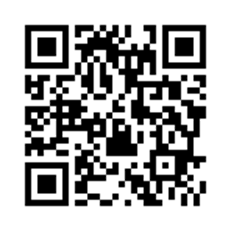 лично:- в МУ «Комплексный центр социального обслуживания населения» Орджоникидзевского района: пр. Ленина, д. 138, каб. № 2, тел. 30-80-31. Часы приема: с понедельника по четверг с 9-00 до 17-00, перерыв на обед с 12-00 до 12-45, пятница с 9-00 до 16-00.Выходные дни – суббота, воскресенье.  - в МУ «Комплексный центр социального обслуживания населения» Правобережного района: ул. Суворова, д. 123, каб. № 205, тел. 20-40-41. Часы приема: с понедельника по четверг с 9-00 до 17-00, перерыв на обед с 12-00 до 12-45, пятница с 9-00 до 16-00.Выходные дни – суббота, воскресенье.- в МУ «Комплексный центр социального обслуживания населения» Ленинского района: пр. Металлургов, 3/2, каб. № 6, тел. 23-55-54. Перечень документов:паспорт (копия);сведения о регистрации по месту жительств и месту пребывания;документы, подтверждающие доход семьи (одиноко проживающего гражданина) за три последних календарных месяца, предшествующих месяцу подачи заявления, либо документы, подтверждающие отсутствие дохода.Заявление подается:в электронном виде с использованием единого портала государственных и муниципальных услуг (с использованием простой электронной подписи);лично:- в МУ «Комплексный центр социального обслуживания населения» Орджоникидзевского района: пр. Ленина, д. 138, каб. № 2, тел. 30-80-31. Часы приема: с понедельника по четверг с 9-00 до 17-00, перерыв на обед с 12-00 до 12-45, пятница с 9-00 до 16-00.Выходные дни – суббота, воскресенье.  - в МУ «Комплексный центр социального обслуживания населения» Правобережного района: ул. Суворова, д. 123, каб. № 205, тел. 20-40-41. Часы приема: с понедельника по четверг с 9-00 до 17-00, перерыв на обед с 12-00 до 12-45, пятница с 9-00 до 16-00.Выходные дни – суббота, воскресенье.- в МУ «Комплексный центр социального обслуживания населения» Ленинского района: пр. Металлургов, 3/2, каб. № 6, тел. 23-55-54. Государственная социальная помощь в виде социального пособия на основании социального контракта.Социальный контракт – соглашение между гражданином и органом социальной защиты населения по месту жительства или месту пребывания гражданина в целях стимулирования их активных действий по преодолению трудной жизненной ситуации.Направления социального контракта и размеры выплат:поиск работы – 15 564,00 рублей (в течении одного месяца с момента заключения социального контракта и 3-х месяцев с даты подтверждения факта трудоустройства);осуществление индивидуальной предпринимательской деятельности – до 350 000,00 рублей);ведение личного подсобного хозяйства – до 200 000,00 рублей;иные мероприятия на преодоление ТЖС – до 93 384,00 рублей (выплата единовременная или ежемесячная в размере 15 564,00 но не более 6 месяцев).Заявление подается:в электронном виде с использованием единого портала государственных и муниципальных услуг (с использованием простой электронной подписи);лично:- в МУ «Комплексный центр социального обслуживания населения» Орджоникидзевского района: пр. Ленина, д. 138, каб. № 2, тел. 30-80-31. Часы приема: с понедельника по четверг с 9-00 до 17-00, перерыв на обед с 12-00 до 12-45, пятница с 9-00 до 16-00.Выходные дни – суббота, воскресенье.  - в МУ «Комплексный центр социального обслуживания населения» Правобережного района: ул. Суворова, д. 123, каб. № 205, тел. 20-40-41. Часы приема: с понедельника по четверг с 9-00 до 17-00, перерыв на обед с 12-00 до 12-45, пятница с 9-00 до 16-00.Выходные дни – суббота, воскресенье.- в МУ «Комплексный центр социального обслуживания населения» Ленинского района: пр. Металлургов, 3/2, каб. № 6, тел. 23-55-54. Необходимые документы:заявление о назначении государственной социальной помощи на основании социального контракта по форме, установленной постановлением Правительства РФ от 16 ноября 2023 г. № 1931 «Об оказании субъектами Российской Федерации на условиях софинансирования из федерального бюджета государственной социальной помощи на основании социального контракта в части, не определенной Федеральным законом «О государственной социальной помощи»;копию документа, удостоверяющего личность заявителя;сведения о регистрации по месту жительств и месту пребывания;копию свидетельства (свидетельств) о рождении ребенка (детей) (для граждан, имеющих детей);сведения о пребывании в местах лишения свободы членов семьи заявителя;справка МСЭ;справка об очном обучении и размере стипендии;сведения об осуществлении трудовой деятельности;свидетельство о заключении/расторжении брака;решение органа опеки об установлении опеки над ребенком (для граждан, имеющих детей);документы, подтверждающие доход семьи (одиноко проживающего гражданина) за последние три месяца, либо документы, подтверждающие отсутствие дохода.Социальный контракт – соглашение между гражданином и органом социальной защиты населения по месту жительства или месту пребывания гражданина в целях стимулирования их активных действий по преодолению трудной жизненной ситуации.Направления социального контракта и размеры выплат:поиск работы – 15 564,00 рублей (в течении одного месяца с момента заключения социального контракта и 3-х месяцев с даты подтверждения факта трудоустройства);осуществление индивидуальной предпринимательской деятельности – до 350 000,00 рублей);ведение личного подсобного хозяйства – до 200 000,00 рублей;иные мероприятия на преодоление ТЖС – до 93 384,00 рублей (выплата единовременная или ежемесячная в размере 15 564,00 но не более 6 месяцев).Заявление подается:в электронном виде с использованием единого портала государственных и муниципальных услуг (с использованием простой электронной подписи);лично:- в МУ «Комплексный центр социального обслуживания населения» Орджоникидзевского района: пр. Ленина, д. 138, каб. № 2, тел. 30-80-31. Часы приема: с понедельника по четверг с 9-00 до 17-00, перерыв на обед с 12-00 до 12-45, пятница с 9-00 до 16-00.Выходные дни – суббота, воскресенье.  - в МУ «Комплексный центр социального обслуживания населения» Правобережного района: ул. Суворова, д. 123, каб. № 205, тел. 20-40-41. Часы приема: с понедельника по четверг с 9-00 до 17-00, перерыв на обед с 12-00 до 12-45, пятница с 9-00 до 16-00.Выходные дни – суббота, воскресенье.- в МУ «Комплексный центр социального обслуживания населения» Ленинского района: пр. Металлургов, 3/2, каб. № 6, тел. 23-55-54. Необходимые документы:заявление о назначении государственной социальной помощи на основании социального контракта по форме, установленной постановлением Правительства РФ от 16 ноября 2023 г. № 1931 «Об оказании субъектами Российской Федерации на условиях софинансирования из федерального бюджета государственной социальной помощи на основании социального контракта в части, не определенной Федеральным законом «О государственной социальной помощи»;копию документа, удостоверяющего личность заявителя;сведения о регистрации по месту жительств и месту пребывания;копию свидетельства (свидетельств) о рождении ребенка (детей) (для граждан, имеющих детей);сведения о пребывании в местах лишения свободы членов семьи заявителя;справка МСЭ;справка об очном обучении и размере стипендии;сведения об осуществлении трудовой деятельности;свидетельство о заключении/расторжении брака;решение органа опеки об установлении опеки над ребенком (для граждан, имеющих детей);документы, подтверждающие доход семьи (одиноко проживающего гражданина) за последние три месяца, либо документы, подтверждающие отсутствие дохода.Субсидии на оплату жилого помещения и коммунальных услуг.Субсидии на оплату жилого помещения и коммунальных услуг.Условия предоставления гражданам субсидии на оплату жилого помещения и коммунальных услуг:Наличие у заявителя и членов семьи гражданства Российской Федерации.Наличие у заявителя соответствующего установленного основания пользования жилым помещением.Наличие у заявителя и членов его семьи регистрации по месту жительства.Отсутствие подтвержденной вступившим в законную силу судебным актом непогашенной задолженности по оплате жилых помещений и коммунальных услуг, которая образовалась за период не более чем 3 последних года.Превышение расходов семьи на оплату жилого помещения и коммунальных услуг, рассчитанных исходя из размера региональных стандартов нормативной площади жилого помещения, используемой для расчета субсидий, и размера региональных стандартов стоимости жилищно-коммунальных услуг над максимально допустимой долей собственных расходов в совокупном доходе семьи.Субсидия предоставляется гражданам в заявительном порядке. Для получения субсидии необходимо представить заявление о предоставлении субсидии с приложением следующих документов, а также с указанием следующих сведений в заявлении:1.   Сведения о документах, удостоверяющих принадлежность заявителя и членов его семьи к гражданству РФ.2. Сведения о документах, подтверждающих правовые основания отнесения лиц, проживающих совместно с заявителем по месту постоянного жительства, к членам его семьи.3.  Сведения о документах, подтверждающих правовые основания владения и пользования заявителем жилым помещением, в котором он зарегистрирован по месту постоянного жительства. Для пенсионеров, проживающих в жилом помещении, принадлежащем на праве собственности родственнику/свойственнику, необходимо подтвердить родство (свойство).4. Сведения о доходах заявителя и членов его семьи, учитываемых при решении вопроса о предоставлении субсидии (в том числе проценты по банковским вкладам, доходы по акциям и другие доходы от участия в управлении собственностью организации, доходы от реализации и сдачи в аренду (наем) недвижимого имущества).5. Документы или их копии, содержащие сведения о платежах за жилое помещение и коммунальные услуги, начисленных за последний перед подачей заявления о предоставлении субсидии месяц.            Для оформления субсидии необходимо обратиться в МАУ «Многофункциональный центр по предоставлению государственных и муниципальных услуг города Магнитогорска» по следующим адресам: - ул. Суворова, 123;- ул. Зеленый лог, 32;- ул. Маяковского, 19/3;- ул. Комсомольская, 38;- пр. Карла Маркса, 79.  График приема населения:Пн. – Ср. с 8-00 -18-00;Чт. с 8-00 - 20-00;Пт. с 8-00 - 18–00;Сб. с 9-00 - 13-00.      Кроме того, заявление о назначении жилищной субсидии можно представить в электронном виде через Портал государственных услуг Российской Федерации http://www.gosuslugi.ru,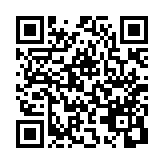  с приложением сканированных документов. Уведомление о приеме и регистрации заявления и представленных документов заявитель получает в личном кабинете Портала государственных услуг.    Для одиноко проживающих пенсионеров и семей, состоящих только из пенсионеров, назначение жилищной субсидии на последующий период производится автоматически, без истребования документов. Для этого необходимо заполнить заявление установленного образца. При назначении жилищной субсидии в беззаявительном порядке за гражданами сохраняется ряд обязательств, в том числе информирование уполномоченного органа об изменениях, влияющих на размер субсидии (изменение состава семьи, места постоянного жительства заявителя и (или) членов его семьи, основания проживания, изменения гражданства заявителя и материального положения), в течение одного месяца после наступления указанных событий.      Получить консультацию по вопросам предоставления гражданам субсидии можно по адресу ул. Маяковского, 19/3 кабинет № 203, либо по следующим телефонам «горячей линии»: 49-05-73, 49-05-66.  Компенсации расходов, связанных с самостоятельным приобретением протезно-ортопедических изделий,  гражданам, не имеющим группы инвалидности, в размере 50 процентов от стоимости приобретенных протезно-ортопедических изделий, в случае если доход (для одиноко проживающего гражданина) либо среднедушевой доход семьи не превышает величину прожиточного минимума на душу населения, установленную в Челябинской области.Компенсации расходов, связанных с самостоятельным приобретением протезно-ортопедических изделий,  гражданам, не имеющим группы инвалидности, в размере 50 процентов от стоимости приобретенных протезно-ортопедических изделий, в случае если доход (для одиноко проживающего гражданина) либо среднедушевой доход семьи не превышает величину прожиточного минимума на душу населения, установленную в Челябинской области.Обращаться:- жители Орджоникидзевского района в МУ «Комплексный центр социального обслуживания населения» Орджоникидзевского района: пр. Ленина, д. 138, каб. № 2, тел. 30-00-44; Часы приема: с понедельника по четверг (кроме вторника) с 9-00 до 17-00, перерыв на обед с 12-00 до 12-45, пятница с 9-00 до 12-00.Выходные дни – суббота, воскресенье.  - жители Ленинского района и Правобережного районов в МУ «Комплексный центр социального обслуживания населения» Правобережного района: ул. Суворова, д. 123, каб. № 203, тел. 22-40-41. Часы приема: с понедельника по четверг (кроме среды) с 9-00 до 17-00, перерыв на обед с 12-00 до 12-45, пятница с 9-00 до 12-00.Выходные дни – суббота, воскресенье.  Необходимые документы:- документ, удостоверяющий личность; - документ, подтверждающий полномочия представителя гражданина (в случае если от имени гражданина выступает его представитель);- документы, подтверждающие оплату стоимости протезно-ортопедического изделия, с указанием наименования протезно-ортопедического изделия, его вида, модели и даты приобретения;- медицинское заключение, подтверждающее наличие медицинских показаний для обеспечения протезно-ортопедическим изделием, выданное в соответствии с приказом Министерства здравоохранения и социального развития Российской Федерации от 14 сентября 2020 г. № 972н «Об утверждении Порядка выдачи медицинскими организациями справок и медицинских заключений»;- информация о подтверждении величины среднедушевого дохода семьи либо дохода одиноко проживающего гражданина по форме, установленной Министерством социальных отношений (за 3 мес);- реквизиты банковского счета, открытого в кредитной организации.Управление социальной защиты населения города (пр. Ленина, 72, каб. 101)Официальный сайт управления социальной защиты населения: http://socmgn.eps74.ru/Электронный адрес: uszn-mag@magnitogorsk.ruУправление социальной защиты населения города (пр. Ленина, 72, каб. 101)Официальный сайт управления социальной защиты населения: http://socmgn.eps74.ru/Электронный адрес: uszn-mag@magnitogorsk.ruУправление социальной защиты населения города (пр. Ленина, 72, каб. 101)Официальный сайт управления социальной защиты населения: http://socmgn.eps74.ru/Электронный адрес: uszn-mag@magnitogorsk.ruНачальник управления каб. 101 , 26-03-24понедельник: с 11.00 до 12.00 час. каб. 101 , 26-03-24понедельник: с 11.00 до 12.00 час. Получение информации по вопросам: понедельник - четверг – с 8.30 до 17.30 час.,пятница – с 8.30 до 16.15 час. понедельник - четверг – с 8.30 до 17.30 час.,пятница – с 8.30 до 16.15 час. социальной поддержки граждан, подвергшихся воздействию радиации  граждан, подвергшихся политическим репрессиям, граждан, имеющим знак «Почетный донор» -     проезда в городском транспорте 27-89-56, 27-89-6227-89-56, 27-89-62оздоровление региональных льготников и  пенсионеров, не имеющих льгот   30-00-44, 31-40-4130-00-44, 31-40-41лекарственного обеспечения, зубопротезирования, услугам связи 26-06-23, 26-03-5226-06-23, 26-03-52назначения субсидий на оплату жилья, коммунальных услуг и твердого топлива49-05-73, 49-05-66, 49-05-9949-05-73, 49-05-66, 49-05-99предоставления льгот по оплате жилья и коммунальных услуг31-36-58, 42-22-12; 21-76-1931-36-58, 42-22-12; 21-76-19социальной поддержки семьи и детей26-06-2726-06-27- присвоение звания «Ветеран труда», «Ветеран труда Челябинской области», - оформление удостоверений: -  участников Великой Отечественной войны;- членов семей погибших (умерших) военнослужащих; - несовершеннолетних узников; - жителей блокадного Ленинграда; 27-89-56, 27-89-6227-89-56, 27-89-62- выплата инвалидам компенсации страховой премии по договору обязательного страхования гражданской ответственности владельцев транспортных средств27-89-56, 27-89-6227-89-56, 27-89-62- материальная помощь на ремонт жилья, подводку к дому газопровода и установку внутридомового газового оборудования за счет средств областного бюджета26-03-4226-03-42- компенсация расходов, связанных с самостоятельным приобретением протезно-ортопедических изделий, гражданам, не имеющим группы инвалидности26-03-52, 30-00-44, 22-40-4126-03-52, 30-00-44, 22-40-41- возмещение расходов детям погибших участников Великой Отечественной войны и приравненным к ним лицам, связанных с оплатой проезда (туда и обратно) один раз в три года к месту захоронения отца (матери)27-89-6227-89-62Получение информации по вопросам социального обслуживания:Получение информации по вопросам социального обслуживания:Получение информации по вопросам социального обслуживания:Муниципальное учреждение «Комплексный центр социального обслуживания населения» Ленинского района г. Магнитогорска Челябинской области 22-03-33, пр. Металлургов, 3/2, официальный сайт: http://kcson-len.ru/ электронный адрес: kcson-len@mail.ru22-03-33, пр. Металлургов, 3/2, официальный сайт: http://kcson-len.ru/ электронный адрес: kcson-len@mail.ruМуниципальное учреждение  «Комплексный центр социального обслуживания населения» Орджоникидзевского района г. Магнитогорска 30-02-22, пр. Ленина, 138, официальный сайт: http://kcson-ordg74.eps74.ru/электронный адрес: kcson_ordg@mail.ru30-02-22, пр. Ленина, 138, официальный сайт: http://kcson-ordg74.eps74.ru/электронный адрес: kcson_ordg@mail.ruМуниципальное учреждение «Комплексный центр социального обслуживания населения» Правобережного района г. Магнитогорска 30-68-23, ул. Суворова, 123официальный сайт: http://www.kcson-prav.ru/электронный адрес: kcson-prav@mailmgn.ru30-68-23, ул. Суворова, 123официальный сайт: http://www.kcson-prav.ru/электронный адрес: kcson-prav@mailmgn.ruМуниципальное учреждение  «Комплекс социальной адаптации граждан» г. Магнитогорска  (для лиц без определённого места жительства и лиц, вернувшихся из мест лишения свободы) 24-88-07, ул. Менжинского, 1/1 официальный сайт: http://ksag-magnitka.eps74.ru/электронный адрес: magksag@yandex.ru24-88-07, ул. Менжинского, 1/1 официальный сайт: http://ksag-magnitka.eps74.ru/электронный адрес: magksag@yandex.ruМуниципальное учреждение «Реабилитационный центр для людей с ограниченными возможностями здоровья» города Магнитогорска  (для инвалидов) 40-47-90, пр. К. Маркса, 193официальный сайт: http://center-mgn.eps74.ru/ электронный адрес: info@rcmgn.ru40-47-90, пр. К. Маркса, 193официальный сайт: http://center-mgn.eps74.ru/ электронный адрес: info@rcmgn.ruОбщественные организации по работе с ветеранами, пенсионерами и инвалидами городаОбщественные организации по работе с ветеранами, пенсионерами и инвалидами городаОбщественные организации по работе с ветеранами, пенсионерами и инвалидами городаГородской Совет ветерановГородской Совет ветерановпр. Ленина, 72, каб. 15026-03-55 электронный адрес: veteran@magnitogorsk.ruСовет ветеранов Ленинского района Совет ветеранов Ленинского района ул. Октябрьская, 32, к. 9, т. 26-06-29 Совет ветеранов Правобережного района Совет ветеранов Правобережного района ул. Суворова, 123, 2 подъезд, 1 этаж, каб. 1, т. 31-38-66Совет ветеранов Орджоникидзевского района Совет ветеранов Орджоникидзевского района ул. Маяковского, 19/3, к. 205, т. 49-05-96;Правобережное районное г. Магнитогорска отделение Челябинской областной общественной организации Всероссийского общества инвалидовПравобережное районное г. Магнитогорска отделение Челябинской областной общественной организации Всероссийского общества инвалидовпр. К.Маркса, 168/2, т. 31-95-77 Ленинское районное г. Магнитогорска отделение Челябинской областной общественной организации Всероссийского общества инвалидовЛенинское районное г. Магнитогорска отделение Челябинской областной общественной организации Всероссийского общества инвалидовпр. Ленина, 47, т. 22-09-51Орджоникидзевское районное г. Магнитогорска отделение Челябинской областной общественной организации Всероссийского общества инвалидовОрджоникидзевское районное г. Магнитогорска отделение Челябинской областной общественной организации Всероссийского общества инвалидовул. Галиуллина, 30, т. 35-06-66Магнитогорская городская организация Всероссийского общества слепых Магнитогорская городская организация Всероссийского общества слепых ул. Набережная, 24, т. 27-97-22Межрегиональная Магнитогорская первичная организация Всероссийского общества глухихМежрегиональная Магнитогорская первичная организация Всероссийского общества глухихпр. К. Маркса, 218, помещение № 6 